УтвержденоРешением Думы Ханкайского муниципального округа№ 272 от 26.10.2021МЕСТНЫЕ НОРМАТИВЫ ГРАДОСТРОИТЕЛЬНОГО ПРОЕКТИРОВАНИЯ ХАНКАЙСКОГО МУНИЦИПАЛЬНОГО ОКРУГА ПРИМОРСКОГО КРАЯТом 1ОСНОВНАЯ ЧАСТЬ2021 годОГЛАВЛЕНИЕОБЩИЕ ПОЛОЖЕНИЯ Подготовка местных нормативов градостроительного проектирования муниципального образования Ханкайский Муниципальный округ Приморского края с входящими в его состав населенными пунктами: с. Алексеевка, с. Астраханка, с. Владимиро-Петровка, с. Дворянка, ж.д. станция Ильинка, с. Ильинка, с. Камень-Рыболов, ж.д. станция Камень-Рыболов, с.Кировка, с. Комиссарово, с. Люблино, с. Майское, с. Мельгуновка, ж.д. станция Морозовка, с. Новокачалинск, с. Новониколаевка, с. Новоселище, с. Октябрьское, с. Пархоменко, с. Первомайское,  с. Платоно-Александровское, с. Рассказово, с. Троицкое, с. Турий Рог, с. Удобное  (далее – Нормативы) осуществлена на основе требований Градостроительного кодекса Российской Федерации, Земельного кодекса Российской Федерации, Федерального закона от 06.10.2003 № 131-ФЗ «Об общих принципах организации местного самоуправления в Российской Федерации», решения Думы Ханкайского Муниципального района Приморского края от 25.11.2014 № 552 «Об утверждении порядка подготовки и утверждения местных нормативов градостроительного проектирования и внесения изменений в них» с учетом региональных нормативов градостроительного проектирования в Приморском крае, утвержденных постановлением Администрации Приморского края от 21 декабря 2016 года №593-па «Об утверждении региональных нормативов градостроительного проектирования в Приморском крае» (далее – РНГП). Нормативы разработаны в целях обеспечения пространственного развития территории, соответствующего качеству жизни населения, предусмотренному документами стратегического планирования Приморского края и Ханкайского муниципального округа, определяющими и содержащими цели и задачи социально-экономического развития муниципального образования, конкретизируют и развивают основные положения, действующие на территории Российской Федерации, федеральных и территориальных, строительных и санитарно-эпидемиологических норм и правил, норм и правил противопожарной безопасности, муниципальных правовых актов, применительно к природно-климатическим, демографическим, ландшафтным особенностям территории Ханкайского муниципального округа и с учетом сложившихся архитектурно-градостроительных традиций и перспектив развития муниципального округа.  Местные нормативы градостроительного проектирования на территории Ханкайского муниципального округа содержат совокупность расчетных показателей минимально допустимого уровня обеспеченности объектами местного значения муниципального округа, относящимися к областям, указанным в части 4 статьи 29.2 Градостроительного кодекса Российской Федерации, в статье 3 Закона Приморского края от 10 февраля 2014 года № 356-КЗ «О видах объектов краевого и местного значения, подлежащих отображению на схеме территориального планирования Приморского края и документах территориального планирования муниципальных образований Приморского края», иными объектами местного значения Ханкайского муниципального округа и расчетных показателей максимально допустимого уровня территориальной доступности таких объектов для населения Ханкайского муниципального округа. Нормативы разработаны в соответствии со статьей 8 Градостроительного кодекса Российской Федерации в целях реализации полномочий органов местного самоуправления Ханкайского муниципального округа по включению Нормативов в систему нормативных документов, регламентирующих градостроительную деятельность на территории Ханкайского муниципального округа с входящими в его состав населенными пунктами: с. Алексеевка, с. Астраханка, с. Владимиро-Петровка, с. Дворянка, ж.д. станция Ильинка, с. Ильинка, с. Камень-Рыболов, ж.д. станция Камень-Рыболов, с.Кировка, с. Комиссарово, с. Люблино, с. Майское, с. Мельгуновка, ж.д. станция Морозовка, с. Новокачалинск, с. Новониколаевка, с. Новоселище, с. Октябрьское, с. Пархоменко, с. Первомайское,  с. Платоно-Александровское, с. Рассказово, с. Троицкое, с. Турий Рог, с. Удобное. Нормативы применяются в части, не противоречащей действующему законодательству Российской Федерации и Приморского края, строительным нормативам и правилам, санитарно-эпидемиологическим правилам и нормам, нормативным документам, действующим до принятия технических регламентов по организации территории, размещению, проектированию, строительству и эксплуатации зданий, строений, сооружений.Применение настоящих Нормативов не заменяет и не исключает применения требований технических регламентов, национальных стандартов, сводов правил, правил и требований, установленных органами государственного контроля (надзора).Нормативы устанавливают совокупность расчетных показателей минимально допустимого уровня обеспеченности объектами местного значения населения Ханкайского муниципального округа, относящихся к областям, указанным в пункте 1 части 5 статьи 23 Градостроительного кодекса, объектами благоустройства территории, иными объектами местного значения и расчетных показателей максимально допустимого уровня территориальной доступности таких объектов для населения.  Расчетные показатели минимально допустимого уровня обеспеченности объектами местного значения населения Ханкайского муниципального округа, устанавливаемые местными нормативами градостроительного проектирования, не могут быть ниже предельных значений расчетных показателей минимально допустимого уровня обеспеченности.Расчетные показатели максимально допустимого уровня территориальной доступности объектов местного значения для населения Ханкайского муниципального округа не могут превышать предельные значения расчетных показателей максимального допустимого уровня территориальной доступности, установленные в региональных нормативах градостроительного проектирования Приморского края.Нормативы используются при разработке документов территориального планирования, Правил землепользования и застройки, проектов планировки, а также при проектировании и строительстве отдельных объектов, при согласовании проектной документации и контроле за осуществлением градостроительной деятельности.Нормативы направлены на обеспечение рациональной организации территории, эффективного использования и охраны земель, распространяются на всю территорию Ханкайского муниципального округа и являются обязательными для применения всеми участниками градостроительной деятельности на территории муниципального округа независимо от ведомственной подчиненности и форм собственности: для государственных органов и органов местного самоуправления, юридических и физических лиц.Нормативы включают в себя:- основную часть (расчетные показатели минимально допустимого уровня обеспеченности объектами местного значения населения Ханкайского муниципального округа, расчетные показатели максимально допустимого уровня территориальной доступности таких объектов для населения Ханкайского муниципального округа;- правила и область применения расчетных показателей, содержащихся в основной части нормативов градостроительного проектирования.- материалы по обоснованию расчетных показателей, содержащихся в основной части нормативов градостроительного проектирования.1.13. По вопросам, не рассматриваемым в Нормативах, следует руководствоваться Федеральным законом от 27.12.2002 № 184-ФЗ «О техническом регулировании», принимаемыми в соответствии с ним федеральными законами и иными нормативными правовыми актами Российской Федерации, и региональными нормативами градостроительного проектирования Приморского края.Настоящие Нормативы не распространяются на документы территориального планирования, Правила землепользования и застройки Ханкайского муниципального округа (ранее – Ханкайского муниципального района), проекты планировки территорий, которые утверждены до вступления в силу настоящих Нормативов.	Основные понятия, используемые в Нормативах, соответствуют понятиям, используемым в Градостроительном кодексе Российской Федерации, РНГП, сводах правил.ОСНОВНАЯ ЧАСТЬРАСЧЕТНЫЕ ПОКАЗАТЕЛИ МИНИМАЛЬНО ДОПУСТИМОГО УРОВНЯ ОБЕСПЕЧЕННОСТИ НАСЕЛЕНИЯ ОБЪЕКТАМИ МЕСТНОГО ЗНАЧЕНИЯ И МАКСИМАЛЬНО ДОПУСТИМОГО УРОВНЯ ТЕРРИТОРИАЛЬНОЙ ДОСТУПНОСТИ ТАКИХ ОБЪЕКТОВ ДЛЯ НАСЕЛЕНИЯ МУНИЦИПАЛЬНОГО ОБРАЗОВАНИЯ ХАНКАЙСКИЙ МУНИЦИПАЛЬНЫЙ ОКРУГ ПРИМОРСКОГО КРАЯ2.1. Объекты в области дорожной деятельности в отношении автомобильных дорог местного значения, а также в сфере предоставления транспортных услуг в границах Ханкайского муниципального округа Приморского края2.1.1. Улично-дорожная сеть2.1.1.1. При подготовке Генерального плана Ханкайского муниципального округа с входящими в его состав населенными пунктами: с. Алексеевка, с. Астраханка, с. Владимиро-Петровка, с. Дворянка, ж.д. станция Ильинка, с. Ильинка, с. Камень-Рыболов, ж.д. станция Камень-Рыболов, с.Кировка, с. Комиссарово, с. Люблино, с. Майское, с. Мельгуновка, ж.д. станция Морозовка, с. Новокачалинск, с. Новониколаевка, с. Новоселище, с. Октябрьское, с. Пархоменко, с. Первомайское,  с. Платоно-Александровское, с. Рассказово, с. Троицкое, с. Турий Рог, с. Удобное минимальный расчетный показатель общей плотности улично-дорожной сети составляет 0,37 км/1 тыс. км2. (общая протяженность дорог по населенным пунктам 157,3 км)Плотность улично-дорожной сети в границах застроенной территории сельских населенных пунктов составляет – 0,37 км/1 км2.Расчетный показатель доступности не устанавливается.Уровень обеспеченности автомобильными дорогами местного значения вне границ населенных пунктов в границах Ханкайского муниципального округа – 59,2 км на 1 тыс. км2. Уровень обеспеченности автомобильных дорог местного значения в границах населенных пунктов, расположенных на межселенной территории муниципального округа – 1,5 км на 1 км2 застроенной территории.Уровень обеспеченности автомобильными дорогами местного значения в границах сельских населенных пунктов муниципального округа – 1,5 км на 1 км2 застроенной территории.  2.1.1.2. Пропускная способность улично-дорожной сети определяется исходя из расчетного уровня автомобилизации и объемов работы всех видов транспорта, осуществляемой на этой сети, согласно табл.1.1.Таблица 1.1. 2.1.1.3. Классификация категорий улиц и дорог муниципального округа принимается в соответствии с пунктом 11.4, табл. 11.1 свода правил «СП 42.13330.2016. Градостроительство. Планировка и застройка городских и сельских поселений. Актуализированная редакция СНиП 2.07.01-89*», утвержден Приказом Минстроя России от 30.12.2016 № 1034/пр. (Далее – СП 42.13330.2016).2.1.1.4. Параметры улиц и дорог следует принимать в соответствии с СП 42.13330.2016 «Градостроительство. Планировка и застройка городских и сельских поселений. Актуализированная редакция СНиП 2.07.01-89*», утвержден Приказом Минстроя России от 30.12.2016 № 1034/пр, «СП 396.1325800.2018. Свод правил. Улицы и дороги населенных пунктов. Правила градостроительного проектирования» утвержден Приказом Минстроя России от 01.08.2018 № 474/пр, конструкцию земляного полотна и дорожных одежд улиц и дорог Ханкайского муниципального округа – в соответствии с «СП 34.13330.2012. Свод правил. Автомобильные дороги. Актуализированная редакция СНиП 2.05.02-85*», утвержден Приказом Минрегиона России от 30.06.2012 № 266.2.1.1.5. Обустройство улично-дорожной сети с учетом требований доступной среды для инвалидов и маломобильных категорий граждан следует осуществлять в соответствии с ГОСТ Р 52131-2003 «Средства отображения информации знаковые для инвалидов. Технические требования» и «СП 59.13330.2016. Свод правил. Доступность зданий и сооружений для маломобильных групп населения. Актуализированная редакция СНиП 35-01-2001», утвержденным Приказом Минстроя России от 14.11.2016 № 798/пр.2.1.1.6. Определение площади земельных участков для размещения автомобильных дорог (площади постоянного отвода автомобильной дороги) осуществляется в соответствии с постановлением Правительства Российской Федерации от 2 сентября 2009 г. №717 «О нормах отвода земель для размещения автомобильных дорог и (или) объектов дорожного сервиса».2.1.1.7. Затраты времени в муниципальном округе на передвижение от мест проживания до мест работы для 90% трудящихся (в один конец) не должны превышать 30 мин СП 42.13330.2016 «Градостроительство. Планировка и застройка городских и сельских поселений. Актуализированная редакция СНиП 2.07.01-89*», утвержден Приказом Минстроя России от 30.12.2016 № 1034/пр.2.1.1.8. Проектирование парковых дорог, проездов, велосипедных дорожек необходимо осуществлять в соответствии с характеристиками, приведенными в табл.11.5 и табл.11.6 СП 42.13330.2016.2.1.1.9. Радиусы закругления бортового камня или кромки проезжей части улиц, дорог следует принимать по расчету, но не менее 6 м, при отсутствии движения допускается принимать 1,0 м. Для общественного вида транспорта (автобус) радиусы закругления устанавливаются в соответствии с техническими требованиями этого вида транспорта.2.1.1.10. На нерегулируемых перекрестках и примыканиях улиц и дорог, а также на пешеходных переходах необходимо предусматривать треугольники видимости. Размеры сторон треугольника видимости для условий «транспорт-транспорт» и для условий «пешеход-транспорт» должны быть определены по расчету. В пределах треугольников видимости не допускается размещение зданий, сооружений, передвижных объектов (киосков, фургонов, реклам, малых архитектурных фор и т.д.), деревьев и кустарников высотой более 0,5 м.2.1.1.11. Классификация пересечения магистральных улиц и параметры проектирования пересечений улиц принимаются в соответствии с пунктами 11.18, 11.19, 11.20 СП 42.13330.2016.2.1.1.12. Иные расчетные параметры проектирования автомобильных дорог и улиц сельских населенных пунктов Ханкайского муниципального округа принимаются в соответствии с СП 34.13330.2012. Отклонения от расчетных параметров, определенных в СП 42.13330.2016 и СП 34.13330.2012, необходимо обосновывать детальными расчетами.2.1.1.13. Расчетные параметры проектирования дорог производственных предприятий принимаются в соответствии с требованиями свода правил «СП 37.13330.2012. Свод правил «Промышленный транспорт. Актуализированная редакция СНиП 2.05.07.-91*», утвержденных приказом Министерства регионального развития Российской Федерации от 29 декабря 2011 г. №635/7.2.1.1.14. Расчетные показатели и параметры проектирования мостов, эстакад, путепроводов и труб под насыпями необходимо принимать в соответствии с положениями СП 35.13330.2011 Мосты и трубы. Актуализированная редакция СНиП 2.05.03-84*.2.1.2. Остановочные пункты, отстойно-разворотные площадки	2.1.2.1. Уровень обеспеченности муниципального округа автовокзалами – 1 ед.Размер земельного участка – 1 га. Значение расчетного показателя принято в соответствии с Нормами отвода земель для размещения автомобильных дорог и (или) объектов дорожного сервиса, утвержденными Постановлением Правительства Российской Федерации от 02.09.2009 №717. 2.1.2.2. Минимально допустимый уровень обеспеченности сельского населенного пункта остановочными пунктами и максимально допустимый уровень их территориальной доступности приведен в табл.1.2. Значение расчетного показателя принято в соответствии с Социальным стандартом транспортного обслуживания населения при осуществлении перевозок пассажиров и багажа автомобильным транспортом и городским наземным электрическим транспортом, утвержденным Распоряжением Министерства транспорта Российской Федерации от 31.01.2017 №НА-19-р.Таблица 1.2. 2.1.2.3. В конце проезжих частей тупиковых улиц и дорог следует устраивать площадки для разворота автомобилей с учетом обеспечения радиуса разворота 15 м. На отстойно-разворотных площадках для автобусов, конечных пунктах общественного транспорта должен быть обеспечен радиус разворота 30 м.Использование разворотных площадок для стоянки автомобилей не допускается.2.1.2.4. Радиус разворота тупиковых проездов должен обеспечивать возможность маневра крупногабаритного автотранспорта (пожарных и уборочных машин, мусоровозов). Радиусы закруглений проездов в плане принимается предусматривать 8-10 м.2.1.3. Парковки (парковочные места)	2.1.3.1. Требуемое число машино-мест для хранения и паркования легковых автомобилей следует принимать согласно СП 42.13330.2016 «Градостроительство. Планировка и застройка городских и сельских поселений». Актуализированная редакция СНиП 2.07.01-89* в соответствии с табл.1.3 и табл.1.4.Таблица 1.3.Примечания:1. Допускается предусматривать сезонное хранение 10% парка легковых автомобилей в гаражах, расположенных за пределами селитебных территорий.2. При определении общей потребности в местах для хранения следует учитывать и другие транспортные средства (мотоциклы, мотороллеры, мотоколяски, мопеды, велосипеды) с приведением их к одному расчетному виду (легковому автомобилю) с применением следующих коэффициентов:    - мотоциклы и мотороллеры с колясками, мотоколясками – 0,5;    - мотоциклы и мотороллеры без колясок – 0,28;    - мопеды и велосипеды – 0,1.Таблица 1.4.Примечание: Длина пешеходных подходов от стоянок для временного хранения легковых автомобилей до объектов в зонах массового отдыха не должна превышать 1000 м.2.1.3.2. В зонах жилой застройки следует предусматривать стоянки для хранения легковых автомобилей населения при пешеходной доступности не более 800 м, а в районах реконструкции – не более 1000 м., c соблюдением требований по размерам машино-места: минимальная длина – 5 м, ширина – 2,5 м. Для транспорта, принадлежащего людям с ограниченными по здоровью возможностями, минимальная ширина – 3,6 м.Парковочные разметки должны быть нанесены: минимум в 10 м от домов; если высота дома составляет больше 28 м, должны быть предусмотрены два выезда. По вместимости: - до 10 автомобилей – минимальное расстояние до жилого здания 15 м, не меньше 25 м до детских и спортивных площадок; - от 10 до 50 автомобилей - минимальное расстояние до жилого здания 20 м;- от 50 до 100 автомобилей – расстояние должно составлять минимум 25 м до жилых помещений с окнами или 15 до технических, без них. Количество и размещение парковочных мест на придомовой территории существующих многоквартирных домов (МКД) определяется решениями общего собрания собственников, которые принимаются большинством не менее 2/3 голосов от общего числа голосов собственников помещений в многоквартирном доме в зависимости от количества жильцов, квартир и этажности (ЖК РФ, Статья 46. Решения общего собрания собственников помещений в многоквартирном доме).2.1.3.3. Хранение автомобилей на территории индивидуальной жилищной застройки осуществляется на дворовой территории.2.1.3.3. Гаражи ведомственных автомобилей и легковых автомобилей специального назначения, грузовых автомобилей, такси и проката, автобусные  парки,  а также базы централизованного технического обслуживания и сезонного хранения автомобилей и пункты проката автомобилей следует размещать в промышленной, коммунально-складской зоне и  производственных зонах муниципального округа, принимая размеры их земельных участков в соответствии с Приложением И «Нормы земельных участков гаражей и парков транспортных средств» СП 42.13330.2016 «Градостроительство. Планировка и застройка городских и сельских поселений». Актуализированная редакция СНиП 2.07.01-89*.2.1.3.4. Парковка транзитных транспортных средств осуществляется специально предназначенной для этих целей парковочной площадке. При этом предусматривается размер земельного участка: - для легковых автомобилей – 25 м2 на 1 машино-место;- для грузовых транспортных средств без прицепов, автобусов -72 м2 на 1 машино-место;- для грузовых транспортных средств с прицепом – 130 м2 на 1 машино-место.2.1.4. Объекты в области обслуживания транспортных средств	2.1.4.1. Уровень обеспеченности объектами обслуживания транспортных средств следует принимать в соответствии с табл.1.5. Максимально допустимый уровень территориальной доступности не нормируется.Таблица 1.5. 2.2. Объекты в области образования2.2.1. Расчетные показатели минимально допустимого уровня обеспеченности и максимально допустимого уровня территориальной доступности объектов образования местного значения следует принимать на основании данных табл.1.6.Таблица 1.6. 2.3. Объекты в области здравоохранения2.3.1. Медицинские (в том числе санаторно-курортные), фармацевтические организации, расположенных на территории Ханкайского муниципального округа подведомственны органам государственной власти Приморского края.	2.3.2. Нормативное количество мест на 1000 человек населения установлено в соответствии с нормативами и нормами ресурсной обеспеченности населения в сфере здравоохранения, установленными Приказом Минздрава России от 20.04.2018 № 182 «Об утверждении методических рекомендаций о применении нормативов и норм ресурсной обеспеченности населения в сфере здравоохранения», «СП 42.13330.2016. Градостроительство. Планировка и застройка городских и сельских поселений. Актуализированная редакция СНиП 2.07.01-89*», утвержденным Приказом Минстроя России от 30.12.2016 № 1034/пр.2.3.3. Размещение и определение мощности областных и межрайонных многопрофильных больниц и диспансеров, клинических, реабилитационных и консультативно-диагностических центров, базовых поликлиник производится по заданию органов управления здравоохранением.2.3.4. Расчетные показатели минимально допустимого уровня обеспеченности населения станциями переливания крови установлены исходя из существующего уровня обеспеченности указанными объектами, в соответствии с официальными данными министерства здравоохранения Приморского края.2.3.5. Базовым показателем территориальной доступности является временной показатель транспортной доступности объектов эпизодического пользования. Расчетный показатель максимально допустимого уровня территориальной доступности объектов здравоохранения регионального значения равен базовому показателю.2.3.6. Уровень обеспеченности населения муниципального округа аптеками регламентируется РНГП, согласно которым для групп муниципальных районов (муниципальных округов) при численности населения:- до 10 тыс. чел. – 4 ед.;- с 10 до 15 тыс. чел. – 8 ед.;- с 15 до 20 тыс. чел. – 12 ед.В расчетных показателях аптечных организаций учитываются аптеки, аптечные киоски и пункты всех форм собственности.2.3.7. Транспортная доступность аптек – 30 минут в одну сторону.2.4. Объекты в области физической культуры и массового спорта2.4.1. Расчетные показатели минимально допустимого уровня обеспеченности и максимально допустимого уровня территориальной доступности для объектов местного значения в области физической культуры и спорта Ханкайского муниципального округа принимать по табл.1.7.Таблица 1.7. 	2.4.2. Территориальная доступность детско-юношеской спортивной школы, объектов спорта, предназначенных для подготовки спортивного резерва, не нормируется.2.4.3. При строительстве объектов необходимо предусмотреть наличие автостоянок для транспортных средств с ограждениями.2.5. Объекты местного значения в области культуры и искусства2.5.1. Расчетные показатели минимально допустимого уровня обеспеченности и максимально допустимого уровня территориальной доступности для объектов местного значения в области культуры и искусства Ханкайского муниципального округа принимать по табл.1.8.Таблица 1.8. 2.6. Объекты местного значения в области молодежной политики2.6.1. Расчетные показатели минимально допустимого уровня обеспеченности объектами местного значения в области молодежной политики и показатели максимально допустимого уровня территориальной доступности таких объектов, представлены в табл. 1.9.Таблица 1.9. 2.7. Объекты местного значения, обеспечивающие формирование архивных фондов2.7.1. Расчетные показатели минимально допустимого уровня обеспеченности Ханкайского муниципального округа объектами, обеспечивающими формирование архивов, и максимальный уровень территориальной доступности следует принимать в соответствии с табл.1.10.Таблица 1.10. 2.8. Объекты местного значения в сфере торговли, общественного питания и бытового обслуживания населения2.8.1. Расчетные показатели минимально допустимого уровня обеспеченности Ханкайского муниципального округа предприятиями торговли и общественного питания и максимальный уровень территориальной доступности следует принимать в соответствии с табл.1.11 согласно Приложению Д СП 42.13330.2016 «Градостроительство. Планировка и застройка городских и сельских поселений». Актуализированная редакция СНиП 2.07.01-89*.Таблица 1.11. 2.8.2. Радиус обслуживания – в границах населенных пунктов муниципального округа.2.9. Объекты, обеспечивающие осуществление деятельности органов местного самоуправления, охраны порядка2.9.1. Расчетные показатели минимально допустимого уровня обеспеченности организациями и учреждениями управления, охраны порядка Ханкайского муниципального округа и максимальный уровень территориальной доступности следует принимать согласно Федеральному закону от 19.07.2011 №247-ФЗ «О социальных гарантиях сотрудникам органов внутренних дел Российской Федерации и внесении изменений в отдельные законодательные акты Российской Федерации», Приложению 7 «Нормы расчета учреждений и предприятий обслуживания и размеры их земельных участков» к СНиП 2.07.01.89 (2000) в соответствии с табл.1.12.Таблица 1.12. 2.10. Объекты местного значения бытового и банковского обслуживания2.10.1. Расчетные показатели минимально допустимого уровня обеспеченности учреждениями бытового и коммунального обслуживания муниципального округа и максимальный уровень территориальной доступности следует принимать в соответствии с табл.1.13.Таблица 1.13.2.10.2. Расчетные показатели минимально допустимого уровня обеспеченности учреждениями бытового и коммунального обслуживания и максимальный уровень территориальной доступности следует принимать в соответствии с табл.1.14.Таблица 1.14. 2.10.3. Транспортная доступность объектов обслуживания – в границах муниципального округа.2.10.3. Минимальная общая площадь филиала банка для обслуживания 1000 человек – 40 м2.2.10.4. Минимальный размер земельного участка, отводимый под филиал банка – 0,15 га на объект.2.10.5. Санитарно-защитная зона согласно санитарно-эпидемиологическим правилам и нормативам СанПиН 2.2.1/2.1.1.1031-01 составляет для:- бани – 50 м;- банно-прачечного комбината – 100 м.2.11. Объекты местного значения в области жилищного строительства2.11.1.  Расчетные показатели для объектов местного значения в области жилищного строительства в целях решения вопросов местного значения муниципального округа, предусмотренных Федеральным законом от 6 октября 2003 г. №131-ФЗ «Об общих принципах организации местного самоуправления в Российской Федерации» (далее – Закон №131-ФЗ) и Жилищным Кодексом Российской Федерации.2.11.2. Показатели максимально допустимого уровня территориальной доступности населения до объектов местного значения указаны в разделах 2.1-2.9 основной части настоящих Нормативов.2.11.3. Средняя жилищная обеспеченность в Ханкайском муниципальном округе на 01.01.2020 года составляла 24,4 м2 на человека. К 2030 г. данное значение должно быть увеличено до уровня 25,0 м2 на человека.2.11.4. Жилой фонд населенных пунктов Ханкайского муниципального округа представлен тремя типами застройки:- индивидуальными жилыми домами;- блокированными жилыми домами;- секционная застройка многоквартирными домами.Общая площадь жилого фонда Ханкайского муниципального округа по состоянию на 2020 г. – 529,6 тыс. м2.2.11.5. Планировочную застройку жилых зон следует формировать в соответствии с планировочной структурой населенных пунктов Ханкайского муниципального округа, учитывая градостроительные, природные особенности территории, обеспечивая взаимоувязанное размещение жилой застройки, общественно-деловых зданий и сооружений, улично-дорожной сети, озелененных территорий общего пользования, мест приложения труда, не требующих организации санитарно-защитных зон, и других объектов, размещение которых допускается в жилых зонах.Перечень таких объектов определяется в Правилах землепользования и застройки Ханкайского муниципального округа в соответствии с данными Нормативами, строительными нормами и правилами, санитарно-гигиеническими нормами и требованиями безопасности.2.11.6. В жилых зонах следует формировать систему жилых районов (один и более районов), состоящих из микрорайонов (кварталов) (один и более кварталов), выделяемых в границах красных линий. Также необходимо учитывать размещение общественного центра населенного пункта или общественных центров районов населенного пункта (если такие сформированы), входящих в состав Ханкайского муниципального округа.2.11.7. Элементами планировочной организации жилых зон являются:- участок жилой застройки – территория, размером до 1,0 га, на которой размещается жилой дом (дома) с придомовой территорией, состоящий из площади подошвы застройки и придомовой территории. Придомовая территория включает следующие обязательные элементы: подходы и подъезды к дому, автостоянки, территории земельных насаждений с площадками для игр и отдыха. Границами территории участка являются границы землепользования;- группа жилой застройки – территория размером до 5,0 га, с населением, обеспеченным объектами приближенного обслуживания в пределах территории проживания, а объектами повседневного и периодического обслуживания – в пределах нормативной доступности.Территория группы жилой застройки включает участки жилой застройки и территории общего пользования, которые могут быть представлены озелененными территориями, объектами приближенного обслуживания, гаражами-стоянками, проездами и открытыми автостоянками;- микрорайон (квартал) - структурный элемент жилой зоны площадью от 5 до , не расчлененный магистральными улицами и дорогами, в пределах которого размещаются учреждения и предприятия повседневного пользования с радиусом обслуживания не более  (кроме школ и детских дошкольных учреждений). Границами являются магистральные или жилые улицы, проезды, пешеходные пути, естественные рубежи.Расчетная территория микрорайона (квартала) включает группы жилой застройки, общественные объекты и территории общего пользования, участки школ, учреждений повседневного обслуживания, коммунальных объектов, гаражей-стоянок, территории зеленых насаждений (сады, скверы, аллеи, набережные), внутриквартальные и внутримикрорайонные проезды, открытые автостоянки;- жилой район - структурный элемент селитебной территории площадью от 70 до , в пределах которого размещаются учреждения и предприятия с радиусом обслуживания не более 1500 м, а также часть объектов городского значения. Границами жилого района являются труднопреодолимые естественные и искусственные рубежи, магистральные улицы и дороги общегородского значения.Жилой район формируется как группа кварталов или микрорайонов. Население жилого района обеспечивается комплексом объектов повседневного и периодического обслуживания в пределах своей территории. В расчетную территорию жилого района включаются также территории общего пользования, участки объектов периодического обслуживания, спортивных и коммунальных сооружений, гаражей-стоянок, территории зеленых насаждений (парки, бульвары, скверы), улицы, площади, автостоянки. 2.11.8. Этажность жилой застройки определяется Генеральным планом Ханкайского муниципального округа, настоящими Нормативами, Правилами землепользования и застройки Ханкайского муниципального округа, а также конструктивными особенностями применяемых зданий с требованиями е реконструированию и строительству в зонах сейсмической опасности. 2.11.9. Для рядовой застройки следует принимать дома преимущественно малой (1-4) этажности.Допускается использовать среднеэтажную (5-8) застройку для формирования планировочных акцентов, принимая во внимание технические возможности эксплуатационных, пожарных и инженерных служб населенных пунктов муниципального округа.Основными типами жилища для муниципального строительства следует принимать индивидуальные и малоэтажные малоквартирные дома (1-4 этажа).Застройка территории муниципального округа зданиями повышенной этажности (от 9 этажей) и высотными зданиями (от 16 этажей) не предусматривается.2.11.10. При формировании площадок в целях жилищного строительства для решения вопросов местного значения, определенных Законом №131-ФЗ необходимо:- руководствоваться показателями, характеризующими обеспеченность населения территорией;- учитывать размер земельного участка (показатель минимально допустимой площади территории, необходимой для размещения многоквартирного жилого здания), обеспечение населения Ханкайского муниципального округа нормативной потребностью в объектах социальной инфраструктуры в границах пешеходной доступности; максимальную расчетную плотность населения, соответствующую планируемой высотности жилых зданий (см. табл. 1.15 – 1.16).Таблица 1.15.Таблица 1.16.2.11.11. Жилые здания с квартирами в первых этажах следует располагать с отступом от красных линий магистральных улиц – не менее 6 м, жилых улиц и проездов – не менее 3 м.Требования и рекомендации по установлению красных линий, линий отступа от красных линий следует принимать согласно РНГП.Расстояние между жилыми, жилыми и общественными, а также производственными зданиями следует принимать на основе расчетов инсоляции и освещенности в соответствии с нормами инсоляции, нормами инсоляции, приведенными в СанПиН 2.2.1/2.2.1-1076-01, СНиП 23-05-95, а также в соответствии с Федеральным законом от 22.07.2008г. № 123-ФЗ «Технический регламент о требованиях пожарной безопасности».Между длинными сторонами жилых зданий высотой 2 - 3 этажа следует принимать расстояния (бытовые разрывы) не менее , а высотой 4 этажа - не менее , между длинными сторонами и торцами этих же зданий с окнами из жилых комнат - не менее .В площадь отдельных участков озелененной территории микрорайона включаются площадки для отдыха, для игр детей, пешеходные дорожки, если они занимают не более 30% общей площади участка.  Показатели минимально допустимых размеров площадок придомового благоустройства различного функционального назначения устанавливаются в соответствии с табл.1.17.Таблица 1.17.2.11.3. В границах участков, предоставляемых под возведение многоквартирных жилых домов включаются:- площадь застройки зданий (здания);- подъезды к зданиям; - открытые площадки для временного хранения автомобилей;- озелененные территории, элементы благоустройства;- места сбора и хранения отходов.Отдельно стоящие инженерные сооружения (трансформаторные подстанции, насосные, котельные и т.д.) должны иметь самостоятельные участки. При сохранении и размещении инженерных сооружений в границах участков другого назначения следует предусматривать беспрепятственный подход и подъезд к этим сооружениям, а также условия их нормального функционирования.Для многоквартирных домов допускается устройство встроенных или отдельно стоящих коллективных хранилищ сельскохозяйственных продуктов, площадь которых определяется в градостроительном плане земельного участка и в задании на проектирование.При размещении и планировочной организации территории индивидуального, малоэтажного и среднеэтажного строительства должны соблюдаться требования:- по охране окружающей среды;- по защите территории от шума и выхлопных газов, электрических и электромаг-нитных излучений;- по защите от иных природных и техногенных факторов;- учтены условия возможности подъезда инвалидов, в том числе на инвалидных колясках, к общественным зданиям и сооружениям с учетом требований ВСН 62-91, федерального закона №181-ФЗ от 24.11.1995г. (в ред. от 24.07.2009г.).2.11.5. Размещение малоэтажного блокированного и индивидуального жилищного строительства, включающие приусадебные и/или приквартирные участки, следует предусматривать в соответствии с Генеральным планом муниципального округа. 2.11.6. В усадебной застройке минимальные расстояния от красных линий, границ соседнего участка и строений на соседних участках следует принимать по табл. 1.18.Таблица 1.18.2.11.7. Минимальные противопожарные расстояния между зданиями (а также между крайними строениями и группами строений на приквартирных участках) следует принимать по таблице 1 приложения 1 СНиП 2.07.01.Необходимо также учитывать противопожарные требования Федерального закона от 22.07.2008г. № 123-ФЗ «Технический регламент о требованиях пожарной безопасности» и главы 4 настоящих Нормативов.Для обеспечения пожаротушения отдельных зданий на территориях малоэтажной застройки следует предусматривать гидранты. Расходы воды на пожаротушение для расчета сетей водоснабжения должны приниматься в соответствии со СНиП 2.04.02.При нецелесообразности или невозможности обеспечения пожаротушения отдельных зданий от гидрантов, допускается предусмотреть его из резервуаров или водоемов в соответствии со СНиП 2.04.02.2.11.8. Мусороудаление с территорий индивидуальной и малоэтажной застройки следует проводить путем вывозки бытового мусора от площадок с контейнерами, расстояние от которых до границ земельных участков жилых домов, детских учреждений, озелененных площадок следует устанавливать не менее 20, но не более 100 м.2.11.9. Состав и площади хозяйственных построек принимаются в соответствии со схемой планировочной организации земельного участка, градостроительным планом земельного участка, разрабатываемых в соответствии с Градостроительным Кодексом Российской Федерации, муниципальными правовыми актами.На территориях малоэтажной застройки - как блокированного, так и усадебного типа, входящих в границы населенных пунктов Калевальского городского поселения, разрешается:- содержание сельскохозяйственных животных (лошадей, коров, овец, свиней, коз) и, соответственно, размещение хозяйственных построек для содержания скота;- пчеловодство. Разрешается содержание птицы и кроликов на территориях индивидуальной жилой застройки и размещение соответствующих хозяйственных построек при условии соблюдения строительных, санитарных и противопожарных требований.2.11.10. Территория малоэтажной блокированной жилой застройки может иметь ворота, шлагбаумы, калитки, организованную охрану, ограничивающие доступ транспорта и посторонних лиц на территорию застройки при условии оборудования системы вызова владельца объекта недвижимого имущества.По периметру территории малоэтажной блокированной жилой застройки должно быть выполнено наружное освещение с отдельным учетом электроэнергии.2.11.11. Учреждения и предприятия обслуживания на территориях малоэтажной застройки следует размещать с учетом общей градостроительной ситуации и численности населения, предусматривая формирование общественных центров, в увязке с сетью дорог, улиц и пешеходных путей.2.11.12. Расчетные показатели минимально допустимого уровня обеспеченности и максимального допустимого уровня территориальной доступности для объектов муниципального жилищного фонда принимают согласно табл.1.19.Таблица 1.19.2.12. Объекты местного значения в области инженерной инфраструктуры2.12.1. Общие требования2.12.1.1. Зона инженерной инфраструктуры предназначена для размещения объектов, сооружений и коммуникаций инженерной инфраструктуры муниципального округа: электро-, тепло-, газо- и водоснабжения населения, водоотведения, связи.2.12.1.2. Расчетные показатели минимально допустимого уровня обеспеченности населения муниципального округа объектами инженерной инфраструктуры приведены в соответствующих подразделах настоящего раздела Нормативов.Расчетные показатели максимально допустимого уровня территориальной доступности объектов инженерной инфраструктуры для населения муниципального округа не нормируются.2.12.1.3. При проектировании объектов инженерной инфраструктуры на территориях, подверженных опасным инженерно-геологическим и гидрологическим процессам следует учитывать требования «СП 116.13330.2012. Свод правил. Инженерная защита территорий, зданий и сооружений от опасных геологических процессов. Основные положения. Актуализированная редакция СНиП 22-02-2003», утвержденного Приказом Минрегиона России от 30.06.2012 № 274, «СП 21.13330.2012. Свод правил. Здания и сооружения на подрабатываемых территориях и просадочных грунтах. Актуализированная редакция СНиП 2.01.09-91», утвержденного Приказом Минрегиона России от 29.12.2011 № 624, Приказа Минэнерго РФ от 08.07.2002 № 204 «Об утверждении глав Правил устройства электроустановок».2.12.2. Объекты газоснабжения местного значения муниципального округа2.12.2.1. Для определения в целях градостроительного проектирования минимально допустимого уровня обеспеченности объектами газоснабжения местного значения муниципального округа, следует использовать норму минимальной обеспеченности населения (территории) соответствующим ресурсом и характеристики планируемых к размещению объектов (см. табл.1.20).Таблица 1.20.  Квалификацию газопроводов по рабочему давлению транспортируемого газа необходимо принимать согласно пункту 4.3 таблицы 1 свода правил «СП 62.13330.2011. Газораспределительные системы. Актуализированная редакция СНиП 42-01-2002», утвержденных приказом Министерства регионального развития Российской Федерации от 27 декабря 2010 г. №780 (далее – СП 62.1333.2011).Показатели годового расхода газа определяются согласно приказу Министерства регионального развития Российской Федерации от 13 июля 2006 г. №83 «Об утверждении Методики расчета норм потребления газа населением при отсутствии приборов учета газа» с учетом значений, установленных на региональном уровне.Расстояние от компрессорной станции (КС) газораспределительной станции (ГРС), нефтеперекачивающей станции (далее – НПС), перекачивающей станции нефтепродуктов (далее – ПС) до населенных пунктов, промышленных предприятий, зданий и сооружений следует принимать в зависимости от класса и диаметра газопровода и категории НПС, ПС, а также необходимости обеспечения их безопасности, но не менее значений, указанных в таблице 5 «СП 36.13330.2013 Магистральные трубопроводы. Актуализированная редакция СНиП 2.05.06-85*».Расстояния от зданий и сооружений до ПРГ необходимо принимать согласно таблицы 5 СП 62.13330.2011, а на территории промышленных предприятий и других предприятий производственного назначения – согласно своду правил «СП 4.13130.2013. Системы противопожарной защиты. Ограничение распространения пожара на объектах защиты. Требования к объемно-планировочным и конструктивным решениям», утвержденному приказом Министерства Российской Федерации по делам гражданской обороны, чрезвычайным ситуациям и ликвидации последствий стихийных бедствий от 24 апреля 2013 г. №288.Расстояние от зданий, сооружений и наружных установок газонаполнительных станций (далее – ГПС), газонаполнительных пунктов (далее – ГНП) до объектов, не относящихся к ним, следует принимать по таблице 9 СП 62.13330.2011, за исключением ГНС и ГНП с базами хранения до 50 км., расстояние от которых следует принимать по таблице 7 СП 62.13330.2011.2.12.3. Объекты электроснабжения местного значения муниципального округа2.12.3.1. Для определения в целях градостроительного проектирования минимально допустимого уровня обеспеченности муниципального округа объектами электроснаб-жения следует использовать норму минимальной обеспеченности населения (территории) соответствующим ресурсом и характеристики планируемых к размещению объектов (см. табл.1.21).Таблица 1.21.2.12.3.2. Расчетные показатели нормативных размеров земельных участков объектов электросетевого хозяйства, отвода земель на период строительства линий электропередач, размеры охранных зон необходимо принимать в соответствии с ведомственными строительными нормами. Нормы отвода земель для электрических сетей напряжением 0,38-750 кВ №14278тм-т1, постановлением Правительства Российской Федерации от 24 февраля 2009 г. №160 «О порядке установления охранных зон объектов электросетевого хозяйства и особых условий использования земельных участков, расположенных в границах таких зон». Отклонение от расчетных параметров, определенных в указанных нормативах, необходимо обосновать детальными расчетами.2.12.3.3. Укрупненные показатели удельной расчетной электрической нагрузки общественных зданий массового строительства принимаются согласно таблице 2.2.1 РД 34.20.185-94 «Инструкция по проектированию городских электрических сетей».2.12.3.4. Укрупненные показатели общего электропотребления населенного пункта необходимо принимать согласно приложению «Л» СП 42.13330.2016.2.12.4. Объекты теплоснабжения местного значения муниципального округа2.12.4.1. Для определения в целях градостроительного проектирования минимально допустимого уровня обеспеченности объектами теплоснабжения показатели нормируемой удельной характеристики расхода тепловой энергии на отопление и вентиляцию зданий , Вт/(м3·°С), следует принимать согласно п.10.1 «СП 50.13330.2012. Свод правил. Тепловая защита зданий. Актуализированная редакция СНиП 23-02-2003», утвержден Приказом Минрегиона России от 30.06.2012 № 265 с учетом климатических условий района строительства, выбранных объемно-планировочных решений, ориентации здания, теплозащитных свойств ограждающих конструкций, принятой системы вентиляции зданий, а также применения энергосберегающих технологий.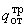 2.12.4.2. Расчетные показатели, устанавливаемые для объектов теплоснабжения местного значения муниципального округа следует принимать согласно ГОСТ 27.313-2015 «Топливо твердое минеральное», Приказу Минрегиона РФ от 28.12.2009 №610 «Об утверждении правил установления и изменения (пересмотра) тепловых нагрузок», по табл.1.22 согласно таблице 20 РНГП.Таблица 1.22.2.12.4.3. Максимально допустимый уровень территориальной доступности объектов теплоснабжения не нормируется в связи с тем, что население непосредственно объектами теплоснабжения не пользуется.2.12.4.4. Для котельных большой мощности, выполняющих функции районных тепловых станций, размеры земельных участков определяются проектом с учетом положений свода правил «СП 89.13330.2016. Котельные установки. Актуализированная редакция СНиП II-35-76», утвержденного приказом Министерства строительства и жилищно-коммунального хозяйства Российской Федерации от 16 декабря 016 г. №944/пр.2.12.4.5. Расчетные показатели плотности застройки объектов теплоэнергетики необходимо определять:- для объектов теплоэнергетики, располагаемых в районах жилой застройки с учетом нормативных отступов;- для объектов теплоэнергетики большой мощности, объектов теплоэнергетики производственных объектов и промышленных предприятий – как для территориальных зон производственного, коммунально-складского назначения с учетом требований свода правил «СП 18.13330.2011. Генеральные планы промышленных предприятий. Актуализированная редакция СНиП II-89-80*», утвержденных приказом Министерства регионального развития Российской Федерации от 27 декабря 2010 г. №790.2.12.5. Объекты водоснабжения местного значения муниципального округа2.12.5.1. Для определения в целях градостроительного проектирования минимально допустимого уровня обеспеченности объектами водоснабжения следует использовать норму минимальной обеспеченности населения (территории) соответствующим ресурсом и характеристики планируемых к размещению объектов (см. табл.1.23).Выбор удельного водопотребления в пределах, указанных в табл.1.23, должен производиться в зависимости от климатических условий, мощности источника водоснабжения и качества воды, степени благоустройства, этажности застройки и местных условий.Таблица 1.232.12.5.2. Расход воды на хозяйственно-бытовые нужды по отдельным объектам различных категорий потребителей определяется в соответствии с требованиями приложения А «СП 30.13330.2016. Свод правил. Внутренний водопровод и канализация зданий. СНиП 2.04.01-85*», утвержден и введен в действие Приказом Минстроя России от 16.12.2016 № 951/пр.2.12.5.3. Расход воды на производственно-технические и хозяйственно-бытовые цели промышленных предприятий принимается по технологическим нормам в соответствии с требованиями отраслевых нормативных документов в зависимости от характера производства или по проектно-сметной документации.2.12.5.4. Требования к удаленности водозаборных сооружений нецентрализованного водоснабжения от источников загрязнения представлена в табл.1.24. Таблица 1.24. 2.12.5.5. Расход воды на наружное водоснабжение определяется расчетом по «СП 8.13130.2009. Свод правил. Системы противопожарной защиты. Источники наружного противопожарного водоснабжения. Требования пожарной безопасности», утвержден Приказом МЧС России от 25.03.2009 № 178.2.12.6. Объекты водоотведения местного значения муниципального округа2.12.6.1. Расчетные показатели, устанавливаемые для объектов водоотведения в границах сельских населенных пунктов местного значения муниципального округа следует принимать по табл.1.25.Таблица 1.25.2.12.6.2. Суточный объем поверхностного стока (дождевая канализация), поступающий на очистные сооружения – 50 м3/сут. с 1 га территории.2.12.6.3. В случае необеспеченности индивидуальной жилищной застройки централизованной системой водоотведения допускается использование устройства с местным компостированием - пудр-клозеты, биотуалеты, а также выгребных устройств типа люфт-клозет и надворных уборных (или водонепроницаемых выгребов с организацией вывоза стоков к точке приема в систему городской канализации), с размещением от границ участка не менее 1 метра.2.12.6.4. Размер санитарно-защитных зон от очистных сооружений поверхностного стока открытого типа до жилой территории следует принимать 100 м, закрытого – 50 м.Объекты связиРазмещение предприятий, зданий и сооружений связи, радиовещания и телевидения, пожарной и охранной сигнализации, диспетчеризации систем инженерного оборудования следует осуществлять в соответствии с требованиями действующих нормативных документов, предусматривая возможность управления системой оповещения населения по сигналам гражданской обороны и по сигналам чрезвычайных оповещений.Расчет минимальной обеспеченности населения Ханкайского муниципального округа объектами связи производится по табл.1.26.Таблица 1.26. 2.12.7.3. Расчетные показатели ширины полос земель для кабельных и воздушных линий связи, показатели размеров земельных участков для сооружения связи принимаются согласно строительных норм «СН 461-74. Нормы отвода земель для линий связи», утвержденных Государственным комитетом Совета Министров СССР по делам строительства 3 июня 1974 года2.12.7.4. Размеры охранных линий и сооружений связи определяются в соответствии со статьей 4 постановления Правительства Российской Федерации «Об утверждении правил охраны линий и сооружений связи Российской Федерации» от 9 июня 1995 г. №578.2.12.7.5. Нормативные расстояния от инженерных сетей до зданий и сооружений принимаются согласно таблице 12.5 СП 42.13330.2016. Уменьшение указанных в таблице расстояний должно быть обосновано и подтверждено расчетами.2.12.8. Объекты снабжения населения твердым топливом2.12.8.1. Для определения в целях градостроительного проектирования минимально допустимого уровня обеспеченности объектами, следует использовать норму минимальной обеспеченности населения (территории) соответствующим ресурсом и характеристики планируемых к размещению объектов (см. табл. 1.27).Таблица 1.27.2.13. Объекты местного значения муниципального округа, предназначенных для организации защиты населения и территории муниципального округа от чрезвычайных ситуаций природного и техногенного характера 2.13.1. Расчетные показатели, устанавливаемые для объектов местного значения муниципального округа, предназначенных для организации защиты населения и территории муниципального округа, сельских населенных пунктов муниципального округа от чрезвычайных ситуаций природного и техногенного характера, в том числе объектов инженерной защиты и гидротехнических сооружений местного значения следует принимать в соответствии в табл.1.28.Таблица 1.28.2.14. Объекты гражданской обороны местного значения муниципального округа 2.14.1. Расчетные показатели, устанавливаемые для объектов гражданской обороны местного значения муниципального округа показаны в табл. 1.29.Таблица 1.29.2.15. Объекты местного значения в области сбора твердых коммунальных отходов муниципального округа 2.15.1. Расчетные показатели, устанавливаемые для объектов местного значения муниципального округа, предназначенных для сбора твердых коммунальных отходов принимаются согласно табл. 1.30.Таблица 1.30.2.15.2. Расчетное количество нормативов суточного накопления твердых коммунальных отходов для объектов общественного назначения разных категорий, многоквартирных и индивидуальных жилых домов соответствует значениям, представленным в табл.1.31-1.32.Таблица 1.31.Таблица 1.32.  2.15.3. Минимальный уровень обеспеченности и максимально допустимый уровень территориальной доступности предприятий по обработке, утилизации, обеззараживанию и размещению твердых коммунальных и промышленных отходов определяется по табл.1.33. Максимально допустимый уровень территориальной доступности не нормируется.Таблица 1.33. 2.15.4. Рекомендуемая обеспеченность объектов, предназначенных для сбора и твердых коммунальных отходов (пунктов вторичного сырья и стеклотары) составляет 1 объект на микрорайон с населением до 20 тыс. человек.Нормативное значение размера земельного участка составляет 0,01 га.2.15.5. Расположение объектов, предназначенных от сбора и транспортировки твердых коммунальных отходов (пунктов вторичного сырья и стеклотары) должно соответствовать следующим нормативных значениям (см табл.1.34).Таблица 1.34. 2.16. Объекты местного значения муниципального округа в области организации ритуальных услуг и содержания мест захоронения 2.16.1. Расчетные показатели, устанавливаемые для объектов местного значения муниципального округа в области организации ритуальных услуг и содержания мест захоронения представлены в табл. 1.35.Таблица 1.35. Расстояние от зданий и границ земельных участков кладбищ следует принимать не менее приведенных значений согласно табл. 1.36.Таблица 1.36. 2.17. Объекты местного значения муниципального округа в области туризма и организации массового отдыха населения2.17.1. Расчетные показатели минимально допустимого уровня обеспеченности объектами, обеспечивающими создание условий для туризма и отдыха граждан городского округа и максимальный уровень территориальной доступности следует принимать в соответствии с Приложением Д «Нормы расчета учреждений, организаций и предприятий обслуживания и размеры их земельных участков» СП 42.13330.2016 «Градостроительство. Планировка и застройка городских и сельских поселений». Актуализированная редакция СНиП 2.07.01-89*, Приложением 7 «Нормы расчета учреждений и предприятий обслуживания и размеры их земельных участков» к СНиП 2.07.01.89 (2000).2.17.2. Расстояние от зон отдыха до санаториев, дошкольных санитарно-оздоровительных учреждений, садоводческих и огороднических объединений, автомобильных дорог общей сети и железных дорог – не менее 500 м, от домов отдыха – не менее 300 м.2.17.3. Расчетные показатели, устанавливаемые для объектов местного значения муниципального округа в области организации массового отдыха населения представлены в табл. 1.37.Таблица 1.37.2.17.4. Расстояние от зданий, сооружений и объектов инженерного благоустройства объектов туризма и массового кратковременного отдыха населения до деревьев и кустарников устанавливается согласно табл.1.38.Таблица 1.38.2.17.5. Минимальное количество машино-мест для хранения индивидуального транспорта – 3 машино-места на 1 га территории земельного участка.2.17.6. Удельный вес озелененных территорий различного назначения в пределах застройки населенных пунктов муниципального округа (уровень озеленённости территории застройки) должен быть не менее 40 %, а в границах территории жилого района не менее 25 %, включая суммарную площадь озелененной территории микрорайона (квартала). В зонах с предприятиями, требующими устройства санитарно-защитных зон шириной более одного километра, уровень озелененности территории застройки следует увеличивать не менее чем на 15 %.2.17.7. Соотношение элементов территорий вновь проектируемых парков, садов, скверов и бульваров, размещаемых на землях общего пользования должно соответствовать значениям табл.1.39.Таблица 1.39. 2.17.8. Оптимальные параметры общего баланса территории следует принимать в соответствии с табл. 1.40.Таблица 1.40. 2.18. Объекты местного значения муниципального округа в области благоустройства территории 2.18.1. Расчетные показатели минимально допустимого уровня обеспеченности объектами благоустройства территории местного значения муниципальных районов, округов, сельских поселений установлены с учетом пункта 19 части 1, частей 3,4 статьи 14, пункта 25 части 1 статьи 16 Федерального закона от 06.10.2003 №131-ФЗ и представлены в табл. 1.41.Таблица 1.41.2.19. Нормативные требования к предприятиям сельского хозяйства, в том числе рыбоводным2.19.1. Проектируемые сельскохозяйственные предприятия, здания и сооружения следует  размещать на отдельных земельных участках, в производственных зонах сельских поселений на основе генерального плана муниципального округа, проектов планировки соответствующих территорий, выполненных с учетом программ экономического, социального и экологического развития, материалов, содержащихся в земплеустроительной документации, а также с учетом схем размещения объектов сельского хозяйства субъектов Российской Федерации, муниципальных образований.2.19.2. Размещение, архитектурно-планировочную и функциональную связь сельскохозяйственных предприятий с сельскими поселениями следует осуществлять согласно СП 42.13330.2.19.3. Планировочную организацию земельного участка сельскохозяйственных предприятий следует осуществлять согласно п.5 СП 19.13330.2019 Сельскохозяйственные предприятия. Планировочная организация земельного участка (СНиП II-97-76* Генеральные планы сельскохозяйственных предприятий).2.19.4. В производственной зоне сельских поселений следует размещать животноводческие, птицеводческие и звероводческие предприятия, склады агрохимикатов, жидких средств химизации и пестицидов, предприятия по разведению и обработке тутового шелкопряда, послеуборочной обработки зерна и семян различных культур и трав, предприятия по хранению и переработке сельскохозяйственной продукции, ремонту, техническому обслуживанию и хранению сельскохозяйственных машин и автомобилей, по изготовлению строительных конструкций, изделий и деталей из местных материалов, машиноиспытательные станции, машинотехнологические станции, инновационные центры, ветеринарные учреждения и объекты, теплицы, тепличные комбинаты для выращивания овощей и рассады, парники, промысловые цехи, материальные склады, транспортные, энергетические и другие объекты, а также коммуникации, обеспечивающие внутренние и внешние связи объектов производственной зоны сельских поселений.2.19.5. Размещать животноводческие, птицеводческие и звероводческие предприятия, крестьянские (фермерские) хозяйства и определять их мощности следует только при наличии необходимого количества земель, пригодных для полного использования органических удобрений, содержащихся в отходах производства этих предприятий, или применяя другие решения по утилизации навоза и помета на стадии выбора площадки под строительство при участии органов Россельхознадзора и Роспотребнадзора.2.19.6. Для размещения сельскохозяйственных предприятий, зданий и сооружений следует выбирать площадки и трассы на землях, не пригодных для ведения сельского хозяйства, или на землях сельскохозяйственного использования худшего качества для размещения зданий, сооружений, используемых для производства, хранения и первичной переработки сельскохозяйственной продукции.Размещение сельскохозяйственных предприятий, зданий и сооружений на землях лесного фонда допускается на участках, не покрытых лесом или занятых кустарниками и малоценными насаждениями.2.19.7. Предприятия товарного рыбоводства (далее - рыбоводные предприятия), здания и сооружения входящие в их состав, следует размещать на земельных участках, расположенных вблизи рек, озер и водохранилищ. Если сток реки зарегулирован, земельный участок выбирают в ее низовьях и приплотинной зоне. Земельный участок должен иметь спокойный рельеф, обеспечивающий размещение дамб и плотин, подводящих и отводящих воду каналов, верховин, донных водоспусков, сифонов, водосливов, шлюзов, водосборных канав, рыбных ям, рыбоуловителей, аэраторов и др.Геологические и гидрологические условия земельного участка проектируемых рыбоводных предприятий должны отвечать требованиям, предъявляемым к качеству грунтов для возведения гидротехнических сооружений и зданий. Грунты должны обладать низкой водопроницаемостью (глина, суглинки).2.19.8. При размещении сельскохозяйственных предприятий, зданий и сооружений расстояния между ними следует назначать минимальными исходя из требований СанПиН 2.2.1/2.1.1.1200 и СП 4.13130. 2.19.9. Трассы линий электропередачи, связи и других линейных сооружений местного значения следует размещать по границам полей севооборотов вдоль дорог, лесополос, существующих трасс с таким расчетом, чтобы обеспечивался свободный доступ к коммуникациям с территории, не занятой сельскохозяйственными угодьями.2.19.10. Размещение сельскохозяйственных предприятий, зданий и сооружений запрещается в водоохранных зонах рек, озер и других водных объектов без оборудования таких объектов сооружениями, обеспечивающими охрану водных объектов от загрязнения, засорения, заиления и истощения вод.2.19.11. Размещение сельскохозяйственных предприятий, зданий, сооружений во втором поясе зоны санитарной охраны источников водоснабжения населенных пунктов допускается в соответствии с СанПиН 2.1.4.1110.Размещение свиноводческих комплексов промышленного типа и птицефабрик во втором поясе зоны санитарной охраны источников водоснабжения населенных пунктов не допускается.2.19.12. Размещение сельскохозяйственных предприятий, зданий и сооружений в третьей зоне округов санитарной охраны курортов допускается, если это не оказывает отрицательного влияния на лечебные средства курорта, и при условии согласования размещения планируемых объектов с Роспотребнадзором.2.19.13. Размещение сельскохозяйственных предприятий, зданий и сооружений в охранных зонах государственных заповедников, национальных парков допускается, если строительство намечаемых объектов или их эксплуатация не нарушит режим использования земель государственных заповедников и национальных парков и не будет угрожать их сохранности. Условия размещения намечаемых объектов должны быть согласованы с ведомствами, в ведении которых находятся эти заповедники и парки.2.19.14. Размещение сельскохозяйственных предприятий, зданий и сооружений в сейсмических районах следует осуществлять в соответствии с СП 14.13330.2.19.15. В случае, когда на сельскохозяйственных предприятиях предусматривается использование труда маломобильных групп населения, следует руководствоваться положениями СП 59.13330.2.19.16. Выбор земельного участка для строительства сельскохозяйственных предприятий, в том числе рыбоводных, зданий и сооружений должен быть подтвержден обоснованием инвестиций в строительство на основании результатов рассмотрения конкурентоспособных вариантов их возможного размещения, с учетом наиболее экономного использования земель и возмещения убытков, причиняемых изъятием земельных участков, и потерь сельскохозяйственного производства, предусмотренных законодательством Российской Федерации.2.19.17. При размещении сельскохозяйственных предприятий, зданий и сооружений вблизи водоемов планировочные отметки площадок должны приниматься не менее чем на 0,5 м выше расчетного наивысшего горизонта вод с учетом подпора и уклона водотока, а также нагона от расчетной высоты волны, определяемой в соответствии с СП 58.13330.Для сельскохозяйственных предприятий, зданий и сооружений со сроком эксплуатации более 10 лет за расчетный горизонт следует принимать наивысший уровень воды с вероятностью его повторения один раз в 50 лет, а со сроком эксплуатации до 10 лет - один раз в 10 лет. Размещение сельскохозяйственных предприятий, зданий и сооружений на земельных участках с более частым повторением наивысшего уровня воды допускается при соответствующем обосновании инвестиций в строительство и при условии возведения необходимых сооружений по защите от затопления.При размещении сельскохозяйственных предприятий вблизи водного объекта и в границах водоохранных зон и при отсутствии непосредственной связи предприятий с водными объектами следует предусматривать прибрежную защитную полосу. 2.19.18. При размещении складов агрохимикатов, пестицидов и консервантов, животноводческих, птицеводческих предприятий и звероводческих ферм следует принимать меры, исключающие попадание вредных веществ, навоза, помета и кала в водоемы.Склады агрохимикатов, пестицидов и жидких средств химизации следует располагать на расстоянии не менее 2 км от рыбохозяйственных водоемов. В случае особой необходимости допускается уменьшать расстояние от указанных складов до рыбохозяйственных водоемов при условии реализации мероприятий, позволяющих уменьшать эти расстояния.2.19.19. При размещении сельскохозяйственных предприятий, зданий и сооружений в районе расположения радиостанций, предприятий по выпуску высокотоксичных веществ и других предприятий, и объектов специального назначения расстояние от проектируемых предприятий до указанных объектов, следует принимать согласно СП 88.13330, СП 165.1325800.2.19.20. Размеры санитарно-защитных зон следует принимать по СанПиН 2.2.1/2.1.1.1200 согласно таблице 1.42. Таблица 1.42.Санитарно-защитные зоны для питомников для разведения и содержания племенных животных принимать в соответствии с табл.1.43.Таблица 1.43В санитарно-защитных зонах допускается размещать пожарные депо, склады (хранилища) зерна, фруктов, овощей и картофеля, питомники растений, а также здания и сооружения, указанные в СанПиН 2.2.1/2.1.1.1200.На границе санитарно-защитных зон животноводческих, птицеводческих предприятий и звероводческих ферм шириной более 100 м со стороны жилых зон должна предусматриваться полоса древесно-кустарниковых насаждений шириной не менее 30 м, а при ширине зоны от 50 до 100 м - полоса шириной не менее 10 м.Для остальных сельскохозяйственных предприятий должны предусматриваться мероприятия по защите населения от воздействия выбросов вредных веществ в атмосферный воздух, необходимые для каждого проектируемого объекта капитального строительства.2.19.21. Резервирование земельных участков для расширения сельскохозяйственных предприятий или объектов допускается за счет земель, находящихся за границами площадок указанных предприятий. С этой целью при выборе земельных участков должна предусматриваться возможность дополнительного отвода смежных земельных участков в установленном порядке.2.19.22. Во входных зонах сельскохозяйственных предприятий, в том числе рыбоводных, следует предусматривать места для стоянок легковых автомобилей в соответствии с СП 42.13330, СП 113.13330 и региональными (местными) нормативами градостроительного проектирования.На открытых площадках для стоянок автомобилей вместимостью до 20 машино-мест допускаются совмещенные въезды и выезды шириной не менее 6 м. При большей их вместимости должны предусматриваться раздельные въезды и выезды.2.19.23. Подъездные автомобильные дороги к земельным участкам сельскохозяйственных предприятий, в том числе рыбоводных, следует проектировать вне жилых, общественно-деловых, рекреационных зон.Сеть автомобильных дорог должна обеспечивать транспортные связи сельскохозяйственных предприятий с жилой зоной, между собой и автомобильными дорогами общей сети.Автомобильные дороги следует проектировать в соответствии с СП 34.13330.2.19.24. Планировочные решения земельных участков пожарных депо и постов выполняются согласно СП 380.1325800.   ОБЩИЕ ПОЛОЖЕНИЯ	32. ОСНОВНАЯ ЧАСТЬ. РАСЧЕТНЫЕ ПОКАЗАТЕЛИ МИНИМАЛЬНО ДОПУСТИМОГО УРОВНЯ ОБЕСПЕЧЕННОСТИ НАСЕЛЕНИЯ ОБЪЕКТАМИ МЕСТНОГО ЗНАЧЕНИЯ И МАКСИМАЛЬНО ДОПУСТИМОГО УРОВНЯ ТЕРРИТОРИАЛЬНОЙ ДОСТУПНОСТИ ТАКИХ ОБЪЕКТОВ ДЛЯ НАСЕЛЕНИЯ МУНИЦИПАЛЬНОГО ОБРАЗОВАНИЯ ХАНКАЙСКИЙ МУНИЦИПАЛЬНЫЙ ОКРУГ ПРИМОРСКОГО КРАЯ …………………………………………………………..62.1. Объекты в области дорожной деятельности в отношении автомобильных дорог местного значения, а также в сфере предоставления транспортных услуг в границах Ханкайского муниципального округа Приморского края ……………………………….62.1.1. Улично-дорожная сеть ………………………………………………………………62.1.2. Остановочные пункты, отстойно-разворотные площадки ………………………..82.1.3. Парковки (парковочные места) ……………………………………………………..92.1.4. Объекты в области обслуживания транспортных средств ………………………..112.2. Объекты в области образования ……………………………………………………...122.3. Объекты в области здравоохранения ………………………………………………...142.4. Объекты в области физической культуры и массового спорта …………………….152.5. Объекты местного значения в области культуры и искусства ……………………..162.6. Объекты мастного значения в области молодежной политики ………….…………182.7. Объекты местного значения, обеспечивающие формирование архивных фондов .182.8. Объекты местного значения в сфере торговли, общественного питания и бытового обслуживания населения ……………………………………………………….192.9. Объекты, обеспечивающие осуществление деятельности органов местного самоуправления, охраны порядка …………………………………………………………202.10. Объекты местного значения бытового и банковского обслуживания ………….…212.11. Объекты местного значения в области жилищного строительства …………….…222.12. Объекты местного значения в области инженерной инфраструктуры ….………..292.12.1. Общие требования ………………………………………………………………….292.12.2. Объекты газоснабжения местного значения муниципального округа ………….302.12.3. Объекты электроснабжения местного значения муниципального округа ……...322.12.4. Объекты теплоснабжения местного значения муниципального округа ………..342.12.5. Объекты водоснабжения местного значения муниципального округа …………352.12.6. Объекты водоотведения местного значения муниципального округа ………….362.12.7. Объекты связи ………………………………………………………………………372.12.8. Объекты снабжения населения твердым топливом ………………………………382.13. Объекты местного значения муниципального округа, предназначенные для организации защиты населения и территории муниципального округа от чрезвычайных ситуаций природного и техногенного характера ………………………..392.14. Объекты гражданской обороны местного значения муниципального округа ……402.15. Объекты местного значения в области сбора твердых коммунальных отходов муниципального округа …………………………………………………………………….402.16. Объекты местного значения муниципального округа в области организации ритуальных услуг и содержания мест захоронения ……………………………………...432.17. Объекты местного значения муниципального округа в области туризма и организации массового отдыха населения ………………………………………………..442.18. Объекты местного значения муниципального округа в области благоустройства территории …………………………………………………………………………………..2.19. Нормативные требования к предприятиям сельского хозяйства, в том числе рыбоводным …………………………………………………………………………………4647Вид автомобильного транспортаКоличество единиц из расчета 1000 человекЛегковые автомобили306 (включая 3-4 такси и 2-3 ведомственных автомобиля)Мотоциклы и мопеды (скутеры)100-150Грузовые автомобили в зависимости от состава парка25-40Автобусы9-10Наименование показателяМинимально допустимый уровень обеспеченности, мТерриториальная доступность остановочных пунктов в жилой застройке (за исключением индивидуальной)не более 400 Территориальная доступность остановочных пунктов в индивидуальной жилой застройкене более 700Территориальная доступность остановочных пунктов от объектов массового посещенияне более 250Территориальная доступность остановочных пунктов в производственных и коммунально-складских зонах от проходных предприятий, мне более 400 Тип жилого дома по уровню комфортаХранение автотранспорта, машино-мест на квартиру1. Бизнес-класс2,02. Стандартное жилье1,23. Муниципальный1,04. Специализированный0,7Здания и сооружения, рекреационные территории, объекты отдыхаПредусматривается 1 машино-место на следующее количество расчетных единицЗдания и сооружения:Здания и сооружения:Учреждения органов государственной власти, органы местного самоуправления, м2 общей площади200-220Административно-управленческие учреждения, иностранные представительства, представительства субъектов Российской Федерации, здания и помещения общественных организаций, м2 общей площади100-120Коммерческо-деловые центры, офисные здания и помещения, страховые компании, м2 общей площади50-60Банки и банковские учреждения, кредитно-финансовые учреждения, м2 общей площади 30-35Здания и комплексы многофункциональныеПо СП 160.1325800Здания судов общей юрисдикцииПо СП 152.13330Здания и сооружения следственных органовПо СП 228.1325800Профессиональные образовательные организации, образовательные организации искусств окружного значения, преподаватели, занятые в одну смену2-3Центры обучения, самостоятельного творчества, клубы по интересам для взрослых, м2 общей площади20-25Производственные здания, коммунально-складские объекты, размещаемые в составе многофункциональных зон, работающие в двух смежных сменах, чел.6-8Магазины-склады (мелкооптовой и розничной торговли, гипермаркеты), м2 общей площади30-35Объекты торгового назначения с широким ассортиментом товаров периодического спроса продовольственной и (или) непродовольственной групп (торговые центры, торговые комплексы, супермаркеты, универсамы, универмаги и т.п.), м2 общей площади40-50Специализированные магазины по продаже товаров эпизодического спроса непродовольственной группы (спортивные, автосалоны, мебельные, бытовой техники и т.п.), м2 общей площади60-70Рынки постоянные:- универсальные и непродовольственные, м2 общей площади30-40- продовольственные и сельскохозяйственные, м2 общей площади40-50Предприятия общественного питания периодического спроса (рестораны, кафе), посадочные места4-5Объекты коммунально-бытового обслуживания:- бани, единовременные посетители5-6- ателье, фотосалоны местного значения, салоны-парикмахерские, салоны красоты, салоны моды, свадебные салоны, м2 общей площади10-15- салоны ритуальных услуг, м2 общей площади20-25- химчистки, прачечные, ремонтные мастерские, специализированные центры по обслуживанию сложной бытовой техники и др., рабочее место приемщика1-2ГостиницыПо СП 257.1325800Музеи, выставочные залы, единовременные посетители6-8Объекты религиозных конфессий (церкви, мечети, синагоги и др.), единовременные посетители8-10 мест, но не менее 10 машино-мест на объектДосугово-развлекательные учреждения: развлекательные центры, дискотеки, залы игровых автоматов, ночные клубы, бильярдные, боулинги, единовременные посетители4-7Здания и помещения медицинских организацийПо СП 158.13330.2014Спортивные комплексы и стадионы с трибунами, места на трибунах25-30Оздоровительные комплексы (фитнес-клубы, ФОК, спортивные и тренажерные залы), единовременные посетители25-55Муниципальные детские физкультурно-оздоровительные объекты локального и районного уровней обслуживания, единовременные посетители8-10Автовокзалы, пассажиры в час пик10-15Рекреационные территории и объекты отдыха:- пляжи и парки в зонах отдыха, 100 единовременных посетителей15-20- лесопарки и заповедники, 100 единовременных посетителей7-10- базы кратковременного отдыха (спортивные, лыжные, рыболовные, охотничьи), 100 единовременных посетителей10-15- дома отдыха и санатории, санатории-профилактории, базы отдыха предприятий и туристические базы, 100 отдыхающих и обслуживающего персонала3-5- предприятия общественного питания, торговли, 100 мест в залах или единовременных посетителей и персонала7-10Наименование объекта (расчетного показателя)Минимально допустимый уровень обеспеченностиМинимально допустимый уровень обеспеченностиЕдиница измеренияВеличинаСтанции технического обслуживанияпост1 пост на 200 легковых автомобилейАвтозаправочная станциятопливораздаточная колонка1 топливораздаточная колонка на 1200 легковых автомобилейТранспортно-эксплуатационное предприятиеЕд./вид транспорта1АвтомойкиПост/1000 автомобилей1Наименование объектаНаименование нормируемого расчетного показателя, единица измеренияЗначение расчетного показателя Муниципальные дошкольные образовательные организацииУровень обеспеченности, мест  на 1 тыс. человек населения50 мест на 1 тыс. чел.Муниципальные дошкольные образовательные организацииРазмер земельного участка, м2 на 1 местоДля территорий с уклоном рельефа до 20% - 35 м2 на 1 место; с уклоном рельефа 20% и более – 30 м2 на 1 место.Муниципальные дошкольные образовательные организацииПешеходная доступность, минут в одну сторонуДля населенных пунктов с численностью более 5 тыс. чел. в зависимости от вида жилой застройки: для многоквартирной застройки – 6 минут в одну сторону, для индивидуальной застройки с размером участка от 0,06 до 0,1 га – 15 минут в одну сторону.Муниципальные дошкольные образовательные организацииТранспортная доступность, минут в одну сторонуДля населенных пунктов с численностью населения до 1 тыс. чел. – 30 мин; с численностью населения от 1 до 5 тыс. чел. – 15 мин.; с численностью населения более 5 тыс. человек для индивидуальной застройки с размером участка от 0,1 до 0,2 га – 10 минут в одну сторону.Муниципальныеобщеобразова-тельные организацииУровень обеспеченности, мест на 1 тыс. человек населения100 мест на 1 тыс. чел. Муниципальныеобщеобразова-тельные организацииРазмер земельного участка, м2 на 1 местоПри вместимости от 400 до 500 мест – 60 м2 на 1 место; от 500 до 600 мест – 50 м2 на 1 место; от 600 до 800 мест – 40 м2 на 1 место; от 800 до 1100 мест – 33 м2 на 1 место; от 1100 до 1500 мест – 21 м2 на 1 место.Муниципальныеобщеобразова-тельные организацииПешеходная доступность, минут в одну сторонуДля населенных пунктов с численностью более 5 тыс. чел. в зависимости от вида жилой застройки: для многоквартирной застройки – 10 минут в одну сторону, для индивидуальной застройки с размером участка от 0,06 до 0,1 га – 15 минут в одну сторону.Муниципальныеобщеобразова-тельные организацииТранспортная доступность, минут в одну сторонуДля населенных пунктов с численностью населения до 1 тыс. чел. – 30 мин; с численностью населения от 1 до 5 тыс. чел. – 15 мин.; с численностью населения более 5 тыс. человек для индивидуальной застройки с размером участка от 0,1 до 0,2 га – 10 минут в одну сторону.Муниципальные организации дополнительного образованияУровень обеспеченности на 1 тыс. человек населения90 мест на 1 тыс. чел.Муниципальные организации дополнительного образованияРазмер земельного участка, м2 на 1 местоДля отдельно стоящих зданий – 15 м2 на 1 место. Для организаций, размещенных в первых этажах жилых зданий – 7,5 м2 на 1 место.Муниципальные организации дополнительного образованияПешеходная доступность, минут в одну сторонуДля населенных пунктов с численностью более 5 тыс. чел. в зависимости от вида жилой застройки: для многоквартирной застройки – 10 минут в одну сторону, для индивидуальной застройки с размером участка от 0,06 до 0,1 га – 15 минут в одну сторону.Муниципальные организации дополнительного образованияТранспортная доступность, минут в одну сторонуДля населенных пунктов с численностью населения до 1 тыс. чел. – 30 мин; с численностью населения от 1 до 5 тыс. чел. – 15 мин.; с численностью населения более 5 тыс. человек для индивидуальной застройки с размером участка от 0,1 до 0,2 га – 10 минут в одну сторону.Организации отдыха детей и их оздоровленияУровень обеспеченности на 1 тыс. человек населения40 мест на 1 тыс. чел.Организации отдыха детей и их оздоровленияРазмер земельного участка, м2 на 1 местоДетские лагеря 150 м2 на 1 место.Детские оздоровительные лагеря – 175 м2 на 1 место.Примечания:В сельских населенных пунктах муниципального округа с численностью населения до 1000 человек целесообразно размещать комплексы социальных учреждений, в состав которых могут входить дошкольные образовательные организации, организации начального общего образования, организации дополнительного образования, учреждения культуры и искусства, здравоохранения.При организации единого комплекса, включающего дошкольные образовательные организации, организации начального общего образования, организации дополнительного образования, суммарный размер земельного участка может быть уменьшен на 30%.Организации, реализующие программы дополнительного образования могут быть размещены в составе общеобразовательных организаций и при них.Предельный минимальный размер земельного участка общеобразовательных организаций может быть уменьшен на 20% в условиях реконструкции.Пешеходная доступность указана в метрах исходя из значений показателя, принятого на уровне предельных значений, установленных в табл.28, п.3.2.2 основной части РНГП, при расчете скорости 3,5 км/ч для дошкольных образовательных организаций; 4,5 км/ч для общеобразовательных организаций и организаций дополнительного образования. Показатели пешеходной доступности для дошкольных образовательных организаций и общеобразовательных организаций необходимо использовать в условиях комплексной застройки территории.Для территорий в условиях сложившейся застройки, индивидуальной застройки используются показатели транспортной доступности (понятие «транспортная доступность» установлено в разделе 1 «Термины в и определения» основной части РНГП).Примечания:В сельских населенных пунктах муниципального округа с численностью населения до 1000 человек целесообразно размещать комплексы социальных учреждений, в состав которых могут входить дошкольные образовательные организации, организации начального общего образования, организации дополнительного образования, учреждения культуры и искусства, здравоохранения.При организации единого комплекса, включающего дошкольные образовательные организации, организации начального общего образования, организации дополнительного образования, суммарный размер земельного участка может быть уменьшен на 30%.Организации, реализующие программы дополнительного образования могут быть размещены в составе общеобразовательных организаций и при них.Предельный минимальный размер земельного участка общеобразовательных организаций может быть уменьшен на 20% в условиях реконструкции.Пешеходная доступность указана в метрах исходя из значений показателя, принятого на уровне предельных значений, установленных в табл.28, п.3.2.2 основной части РНГП, при расчете скорости 3,5 км/ч для дошкольных образовательных организаций; 4,5 км/ч для общеобразовательных организаций и организаций дополнительного образования. Показатели пешеходной доступности для дошкольных образовательных организаций и общеобразовательных организаций необходимо использовать в условиях комплексной застройки территории.Для территорий в условиях сложившейся застройки, индивидуальной застройки используются показатели транспортной доступности (понятие «транспортная доступность» установлено в разделе 1 «Термины в и определения» основной части РНГП).Примечания:В сельских населенных пунктах муниципального округа с численностью населения до 1000 человек целесообразно размещать комплексы социальных учреждений, в состав которых могут входить дошкольные образовательные организации, организации начального общего образования, организации дополнительного образования, учреждения культуры и искусства, здравоохранения.При организации единого комплекса, включающего дошкольные образовательные организации, организации начального общего образования, организации дополнительного образования, суммарный размер земельного участка может быть уменьшен на 30%.Организации, реализующие программы дополнительного образования могут быть размещены в составе общеобразовательных организаций и при них.Предельный минимальный размер земельного участка общеобразовательных организаций может быть уменьшен на 20% в условиях реконструкции.Пешеходная доступность указана в метрах исходя из значений показателя, принятого на уровне предельных значений, установленных в табл.28, п.3.2.2 основной части РНГП, при расчете скорости 3,5 км/ч для дошкольных образовательных организаций; 4,5 км/ч для общеобразовательных организаций и организаций дополнительного образования. Показатели пешеходной доступности для дошкольных образовательных организаций и общеобразовательных организаций необходимо использовать в условиях комплексной застройки территории.Для территорий в условиях сложившейся застройки, индивидуальной застройки используются показатели транспортной доступности (понятие «транспортная доступность» установлено в разделе 1 «Термины в и определения» основной части РНГП).Наименование объектаНаименование нормируемого расчетного показателя, единица измеренияЗначение расчетного показателя Физкультурно-спортивные залыУровень обеспеченности, м2 площади пола на 1 тыс.чел.100 м2 площади пола на 1 тыс. чел.Физкультурно-спортивные залыТранспортная доступность, часов до административного центра3,5 часаПлавательные бассейныУровень обеспеченности, м2 зеркала воды на 1 тыс. человек8 м2 зеркала воды на 1 тыс. чел.Плавательные бассейныТранспортная доступность, часов до административного центра3,5 часаПлоскостные спортивные сооруженияУровень обеспеченности, м2 на 1 тыс. чел.500 м2 на 1 тыс. чел.Плоскостные спортивные сооруженияРазмер земельного участка, га0,1 гаПлоскостные спортивные сооруженияТранспортная доступность, часов до административного центра3,5 часаСооружения для стрелковых видов спортаУровень обеспеченности, объект на муниципальный округ1 при численности населения свыше 20 тыс. чел.Сооружения для стрелковых видов спортаТранспортная доступность, часов до административного центра3,5 часаЛыжные базыУровень обеспеченности, объект на муниципальный округ1 при численности населения свыше 20 тыс. чел.Лыжные базыТранспортная доступность, часов до административного центра3,5 часаПримечания:Значение принято в соответствии с минимальными строительными размерами плоскостных спортивных сооружений, приведенными в СП 31-115-2006 «Открытые плоскостные физкультурно-спортивные сооружения».В населенных пунктах с численностью населения от 0,2 до 2 тыс. человек необходимо предусматривать 1 спортивный зал на 162 м2 площади пола; с численностью населения от 2 до 5 тыс. человек – 1 спортивный зал на 540 м2 площади пола.В населенных пунктах с численностью населения от 3 до 5 тыс. человек целесообразно предусматривать 1 плавательный бассейн на 213 м2 зеркала воды (25х8,5).В муниципальных районах (муниципальных округах) с численностью населения от 3 до 6 тыс. человек целесообразно предусматривать 1 малобюджетный бассейн на муниципальный район (муниципальный округ) размером 15х12,5 м.Спортивные сооружения массового спорта в населенных пунктах с численностью населения менее 2 тыс. человек следует объединять со школьными спортивными залами, плавательными бассейнами и спортивными площадками с учетом необходимой вместимости.В населенных пунктах с численностью населения до 300 человек следует предусматривать 1 плоскостное сооружение мощностью не менее 300 м2. При формировании новых объектов необходимо предусматривать среднюю техническую загруженность объекта спорта на уровне 0,7 (коэффициент загруженности – 70%).Понятие «транспортная доступность» установлено в разделе 1 «Термины и определения» основной части РНГП.Примечания:Значение принято в соответствии с минимальными строительными размерами плоскостных спортивных сооружений, приведенными в СП 31-115-2006 «Открытые плоскостные физкультурно-спортивные сооружения».В населенных пунктах с численностью населения от 0,2 до 2 тыс. человек необходимо предусматривать 1 спортивный зал на 162 м2 площади пола; с численностью населения от 2 до 5 тыс. человек – 1 спортивный зал на 540 м2 площади пола.В населенных пунктах с численностью населения от 3 до 5 тыс. человек целесообразно предусматривать 1 плавательный бассейн на 213 м2 зеркала воды (25х8,5).В муниципальных районах (муниципальных округах) с численностью населения от 3 до 6 тыс. человек целесообразно предусматривать 1 малобюджетный бассейн на муниципальный район (муниципальный округ) размером 15х12,5 м.Спортивные сооружения массового спорта в населенных пунктах с численностью населения менее 2 тыс. человек следует объединять со школьными спортивными залами, плавательными бассейнами и спортивными площадками с учетом необходимой вместимости.В населенных пунктах с численностью населения до 300 человек следует предусматривать 1 плоскостное сооружение мощностью не менее 300 м2. При формировании новых объектов необходимо предусматривать среднюю техническую загруженность объекта спорта на уровне 0,7 (коэффициент загруженности – 70%).Понятие «транспортная доступность» установлено в разделе 1 «Термины и определения» основной части РНГП.Примечания:Значение принято в соответствии с минимальными строительными размерами плоскостных спортивных сооружений, приведенными в СП 31-115-2006 «Открытые плоскостные физкультурно-спортивные сооружения».В населенных пунктах с численностью населения от 0,2 до 2 тыс. человек необходимо предусматривать 1 спортивный зал на 162 м2 площади пола; с численностью населения от 2 до 5 тыс. человек – 1 спортивный зал на 540 м2 площади пола.В населенных пунктах с численностью населения от 3 до 5 тыс. человек целесообразно предусматривать 1 плавательный бассейн на 213 м2 зеркала воды (25х8,5).В муниципальных районах (муниципальных округах) с численностью населения от 3 до 6 тыс. человек целесообразно предусматривать 1 малобюджетный бассейн на муниципальный район (муниципальный округ) размером 15х12,5 м.Спортивные сооружения массового спорта в населенных пунктах с численностью населения менее 2 тыс. человек следует объединять со школьными спортивными залами, плавательными бассейнами и спортивными площадками с учетом необходимой вместимости.В населенных пунктах с численностью населения до 300 человек следует предусматривать 1 плоскостное сооружение мощностью не менее 300 м2. При формировании новых объектов необходимо предусматривать среднюю техническую загруженность объекта спорта на уровне 0,7 (коэффициент загруженности – 70%).Понятие «транспортная доступность» установлено в разделе 1 «Термины и определения» основной части РНГП.Наименование объектаНаименование нормируемого расчетного показателя, единица измеренияЗначение расчетного показателя Муниципальные библиотекиУровень обеспеченности, объект на сельское поселение 1 объектМуниципальные библиотекиТранспортная доступность, минут в одну сторону30 минутДома культурыУровень обеспеченности, объект на муниципальный район (муниципальный округ)Межпоселенческий дом культуры – 1 объект2.Центр культурного развития – 1 объект1.Дома культурыТранспортная доступность, часов до административного центра3,5 часаМузеиУровень обеспеченности, объект на муниципальный район (муниципальный округ)1 объект1.МузеиТранспортная доступность, часов до административного центра3,5 часаВыставочные залы, картинные галереиУровень обеспеченности, объект на муниципальный район (муниципальный округ)1 объект2.Выставочные залы, картинные галереиРазмер земельного участка, гаПри экспозиционной площади 500 м2 – 0,5 га3; при экспозиционной площади 1000 м2 – 0,8 га2; при экспозиционной площади 1500 м2 – 1,2 га3.Выставочные залы, картинные галереиТранспортная доступность, часов до административного центра3,5 часаКинотеатрыУровень обеспеченности, объект на муниципальный район (муниципальный округ)1 объект на 20 тыс. чел.2КинотеатрыТранспортная доступность, часов до административного центра3,5 часаТанцевальные залыУровень обеспеченности, объект на муниципальный район (муниципальный округ), мест6 мест на 1000 чел.Танцевальные залыТранспортная доступность, часов до административного центра3,5 часаПримечания:(1) – Значение принято в соответствии с распоряжением Министерства культуры Российской Федерации от 27.07.2016 № Р-948 «Об утверждении методических рекомендаций субъектам Российской Федерации и органам местного самоуправления по развитию сети организаций культуры и обеспеченности населения услугами организаций культуры».(2) – Значение принято в соответствии с Распоряжением Правительства Российской Федерации от 03.07.1996 №1063-р «О Социальных нормативах и нормах».(3) – Значение расчетного показателя установлено с учетом Рекомендаций по проектированию музеев, разработанных ЦНИИЭП им. Б.С. Мезенцева, Москва, Стройиздат, 1988 год, актуализированных в 2008 году.Детская и юношеская библиотеки могут размещаться как самостоятельные объекты либо как объединенные библиотеки для детей и молодежи с отделами по соответствующим возрастным категориям пользователей, либо в качестве структурных подразделений межпоселенческой библиотеки.Муниципальные библиотеки рекомендуется размещать в административных центрах сельских поселений, ранее входивших в муниципальный район, ныне – муниципальный округ.В составе муниципальных библиотек сельских поселений должны размещаться детские отделения.В муниципальном районе (муниципальном округе) для обслуживания населенных пунктах, не имеющих стационарных учреждений культуры, создается передвижной многофункциональный культурный центр – 1 транспортная единица.Межпоселенческую, детскую и юношескую библиотеки, центры культурного развития, кинотеатры следует размещать в административном центре муниципального района (муниципального округа).Музей муниципального округа может размещать филиалы или структурные подразделения в сельских населенных пунктах муниципального округа.Выставочные залы могут размещаться в качестве структурных подразделений музеев.В составе домов культуры следует размещать объекты для развития местного традиционного народного художественного творчества и промыслов.В домах культуры рекомендуется размещать кинозал.В домах культуры рекомендуется размещать танцевальный зал.В целях обеспечения доступности объектов культуры возможны различные варианты размещения: отдельно стоящие, встроенные или пристроенные объекты культуры в составе жилых зон и отдельно стоящие объекты культуры в составе общественно-деловых и рекреационных зон.Понятие «транспортная доступность» установлено в разделе 1 «Термины и определения» основной части РНГП.Примечания:(1) – Значение принято в соответствии с распоряжением Министерства культуры Российской Федерации от 27.07.2016 № Р-948 «Об утверждении методических рекомендаций субъектам Российской Федерации и органам местного самоуправления по развитию сети организаций культуры и обеспеченности населения услугами организаций культуры».(2) – Значение принято в соответствии с Распоряжением Правительства Российской Федерации от 03.07.1996 №1063-р «О Социальных нормативах и нормах».(3) – Значение расчетного показателя установлено с учетом Рекомендаций по проектированию музеев, разработанных ЦНИИЭП им. Б.С. Мезенцева, Москва, Стройиздат, 1988 год, актуализированных в 2008 году.Детская и юношеская библиотеки могут размещаться как самостоятельные объекты либо как объединенные библиотеки для детей и молодежи с отделами по соответствующим возрастным категориям пользователей, либо в качестве структурных подразделений межпоселенческой библиотеки.Муниципальные библиотеки рекомендуется размещать в административных центрах сельских поселений, ранее входивших в муниципальный район, ныне – муниципальный округ.В составе муниципальных библиотек сельских поселений должны размещаться детские отделения.В муниципальном районе (муниципальном округе) для обслуживания населенных пунктах, не имеющих стационарных учреждений культуры, создается передвижной многофункциональный культурный центр – 1 транспортная единица.Межпоселенческую, детскую и юношескую библиотеки, центры культурного развития, кинотеатры следует размещать в административном центре муниципального района (муниципального округа).Музей муниципального округа может размещать филиалы или структурные подразделения в сельских населенных пунктах муниципального округа.Выставочные залы могут размещаться в качестве структурных подразделений музеев.В составе домов культуры следует размещать объекты для развития местного традиционного народного художественного творчества и промыслов.В домах культуры рекомендуется размещать кинозал.В домах культуры рекомендуется размещать танцевальный зал.В целях обеспечения доступности объектов культуры возможны различные варианты размещения: отдельно стоящие, встроенные или пристроенные объекты культуры в составе жилых зон и отдельно стоящие объекты культуры в составе общественно-деловых и рекреационных зон.Понятие «транспортная доступность» установлено в разделе 1 «Термины и определения» основной части РНГП.Примечания:(1) – Значение принято в соответствии с распоряжением Министерства культуры Российской Федерации от 27.07.2016 № Р-948 «Об утверждении методических рекомендаций субъектам Российской Федерации и органам местного самоуправления по развитию сети организаций культуры и обеспеченности населения услугами организаций культуры».(2) – Значение принято в соответствии с Распоряжением Правительства Российской Федерации от 03.07.1996 №1063-р «О Социальных нормативах и нормах».(3) – Значение расчетного показателя установлено с учетом Рекомендаций по проектированию музеев, разработанных ЦНИИЭП им. Б.С. Мезенцева, Москва, Стройиздат, 1988 год, актуализированных в 2008 году.Детская и юношеская библиотеки могут размещаться как самостоятельные объекты либо как объединенные библиотеки для детей и молодежи с отделами по соответствующим возрастным категориям пользователей, либо в качестве структурных подразделений межпоселенческой библиотеки.Муниципальные библиотеки рекомендуется размещать в административных центрах сельских поселений, ранее входивших в муниципальный район, ныне – муниципальный округ.В составе муниципальных библиотек сельских поселений должны размещаться детские отделения.В муниципальном районе (муниципальном округе) для обслуживания населенных пунктах, не имеющих стационарных учреждений культуры, создается передвижной многофункциональный культурный центр – 1 транспортная единица.Межпоселенческую, детскую и юношескую библиотеки, центры культурного развития, кинотеатры следует размещать в административном центре муниципального района (муниципального округа).Музей муниципального округа может размещать филиалы или структурные подразделения в сельских населенных пунктах муниципального округа.Выставочные залы могут размещаться в качестве структурных подразделений музеев.В составе домов культуры следует размещать объекты для развития местного традиционного народного художественного творчества и промыслов.В домах культуры рекомендуется размещать кинозал.В домах культуры рекомендуется размещать танцевальный зал.В целях обеспечения доступности объектов культуры возможны различные варианты размещения: отдельно стоящие, встроенные или пристроенные объекты культуры в составе жилых зон и отдельно стоящие объекты культуры в составе общественно-деловых и рекреационных зон.Понятие «транспортная доступность» установлено в разделе 1 «Термины и определения» основной части РНГП.Наименование объектаНаименование нормируемого расчетного показателя, единица измеренияЗначение расчетного показателя Учреждения по работе с детьми и молодежью (дом молодежи, молодежный клуб и иные учреждения, предоставляющие социальные услуги молодежи)Уровень обеспеченности, объект на муниципальный район (муниципальный округ)1 объект1 Учреждения по работе с детьми и молодежью (дом молодежи, молодежный клуб и иные учреждения, предоставляющие социальные услуги молодежи)Транспортная доступность, часов до административного центра3,5 часаПримечания:(1) – Показатель установлен в соответствии с Методическими рекомендациями по организации работы органов исполнительной власти субъектов Российской Федерации и местного самоуправления, реализующих государственную молодежную политику, утвержденными приказом Федерального агентства по делам молодежи от 13.05.2016 №167.Примечания:(1) – Показатель установлен в соответствии с Методическими рекомендациями по организации работы органов исполнительной власти субъектов Российской Федерации и местного самоуправления, реализующих государственную молодежную политику, утвержденными приказом Федерального агентства по делам молодежи от 13.05.2016 №167.Примечания:(1) – Показатель установлен в соответствии с Методическими рекомендациями по организации работы органов исполнительной власти субъектов Российской Федерации и местного самоуправления, реализующих государственную молодежную политику, утвержденными приказом Федерального агентства по делам молодежи от 13.05.2016 №167.НаименованиеобъектаМинимально допустимый уровень обеспеченностиМинимально допустимый уровень обеспеченностиМаксимально допустимый уровень территориальной доступностиМаксимально допустимый уровень территориальной доступностиНаименованиеобъектаЕдиница измеренияВеличинаЕдиница измеренияВеличинаМуниципальный архивУровень обеспе-ченности объектов на муниципальный округ (муниципальный район)1минимальная транспортная доступность, часов до административ-ного центра3,5 часаНаименование объектаобслуживанияРекомендуемаяобеспеченность на 1000 жителей (в пределах минимума)Нормативныепоказатели дляопределения размера земельного участка, м2/единица измеренияПримечаниеТорговые предприятия (магазины, торговые центры, торговые комплексы), уровень обеспеченности, м2 торговой площади на 1 тыс. человек400Торговые центры местного значения с числом обслуживаемого населения, тыс. чел./га на объект:от 4 до 6 – 0,4-0,6;от 6 до 10 – 0,6-0,8;от 10 до 15 – 0,8-1,1 от 15 до 20 – 1,1-1,3.В норму расчета магазинов непро-довольственных товаров в городах входят комиссионные магазины из расчета 10 м2 торговой площади на 1000 чел.В садоводческих объединениях продовольственные магазины следует предусматривать из расчета 80 м2 торговой площади на 1000 чел.Возможно, встроено-пристроенныеМелкооптовыйрынок, ярмарка, м2 торговой площадипо заданию на проектированиеПо заданию на проектированиеРыночный комплексрозничной торговли,м2 торговой площади247-14 м2 на 1 м2 торговой площади:14 – при торговой площади комплекса до 600 м2; 7 - свыше 3000 м21 торговое место принимается в размере 6 м2 торговой площадиБаза продовольст-венной и овощной продукции смелкооптовой продажей, м2 торговой площадипо заданию на проектированиеПо заданию на проектированиеПо заданию на проектированиеПредприятиеобщественного питания(рестораны, кафе, столовые, закусочные, предприятия быстрого питания), уровень обеспечен-ности посадочных мест на 1 тыс. человек30Потребность в предприятиях общественного питания на производственных предприятиях, в учреждениях, организациях и учебных заведениях рассчитывается по нормативам на 1 тыс. работающих (учащихся) в максимальную смену.Потребность в предприятиях общественного питания на производственных предприятиях, в учреждениях, организациях и учебных заведениях рассчитывается по нормативам на 1 тыс. работающих (учащихся) в максимальную смену.Наименование объекта обслуживания, ед. измеренияРекомендуемая обеспеченность на 1000 жителей (в пределах минимума)Нормативные показатели для определения размера земельного участка, м2/единица измеренияАдминистративно-управленческое учреждение, 1 рабочее местоПо заданию на проектированиеПри этажности: 3-5 этажей – 44-18,5; областных, городских, районных органов власти при этажности: 3-5 этажей – 54-30; местных органов власти при этажности 2-3 этажа – 60-40Орган ЗАГС, объект1 объект По заданию на проектированиеОтделение полиции, объект1 объект0,3-0,5 гаОпорный пункт охраны порядка, м2 общей площадиПо заданию на проектирование или в составе отделенияполиции8 м2 общей площади.Возможно встроенно-пристроенное.Пожарное депо1 пожарное депо, 2 пожарных автомобиля10,55-2,2 га на депо в зависимости от количества пожарных автомобилейЮридическая консультация, адвокат1 на 10 тыс. человек населенияПо заданию на проектирование.Возможно встроенно-пристроенное.Примечания:(1) – Показатель рассчитывается в соответствии с НПБ 101-95, Федеральным законом от 22.07.2008 № 123-ФЗ.Примечания:(1) – Показатель рассчитывается в соответствии с НПБ 101-95, Федеральным законом от 22.07.2008 № 123-ФЗ.Примечания:(1) – Показатель рассчитывается в соответствии с НПБ 101-95, Федеральным законом от 22.07.2008 № 123-ФЗ.Наименование объекта обслуживанияРекомендуемая обеспеченность на 1000 жителей (в пределах минимума)Нормативные показатели для определения размера земельного участка, м2/единица измеренияПредприятие бытового обслужива-ния, уровень обеспеченности, рабочих мест на 1 тыс. человек7на 10 рабочих мест для предприятий мощностью, рабочих мест:10-50 – 0,1-0,2 га;50-150 – 0,05-0,08 га;Прачечные, уровень обеспеченности, кг белья в смену на 1 тыс. человек600,5-1,0 га на объектХимчистки, уровень обеспеченности, кг вещей в смену на 1 тыс. человек3,50,5-1,0 га на объектБанно-оздоровительный комплекс, уровень обеспеченности, мест на 1 тыс. человек50,2-0,4 га на объектОбщественные туалеты стационарного типа, уровень обеспеченности, прибор1 на 1 тыс. человекПримечание:Предприятия бытового обслуживания возможно размещать во встроенно-пристроенных помещениях.Химчистки рекомендуется размещать в производственно-коммунальной зоне, в жилой и общественной зонах рекомендуется организовывать пункты сбора.Примечание:Предприятия бытового обслуживания возможно размещать во встроенно-пристроенных помещениях.Химчистки рекомендуется размещать в производственно-коммунальной зоне, в жилой и общественной зонах рекомендуется организовывать пункты сбора.Примечание:Предприятия бытового обслуживания возможно размещать во встроенно-пристроенных помещениях.Химчистки рекомендуется размещать в производственно-коммунальной зоне, в жилой и общественной зонах рекомендуется организовывать пункты сбора.Наименование объекта обслуживанияРекомендуемая обеспеченность на 1000 жителей (в пределах минимума)Нормативные показатели для определения размера земельного участка, м2/единица измеренияБанк, контора, офис, коммерческо-деловой объект, объектПо заданию на проектированиеПо заданию на проектированиеОтделение,филиал банка, объект0,3-0,50,05 га – при 3-операционных местах;0,4 га – при 20-операционных местахОперационнаякасса, объект1 на 10-30 тыс. чел.0,2 га – при 2-операционных кассах0,5 га – при 7-операционных кассахОтделение связи, объект1 на 9-25 тыс. жителей (по категориям)1 на 0,5-6,0 тыс. жителей Отделения связи микрорайона, жилого района, га, для обслуживаемого населения, групп:IV-V (до 9 тыс. чел.) – 0,07-0,08;III-IV (9-18 тыс. чел.) – 0,09-0,1;II-III (20-25 тыс. чел.) – 0,11-0,12Отделения связи сельского поселения, га, для обслуживаемого населения, групп:V-VI (0,5-2 тыс. чел.) – 0,3-0,35;III-IV (2-6 тыс. чел.) – 0,4-0,45Примечание:Расчетные показатели минимально допустимого уровня обеспеченности отделениями и филиалами сберегательного банка для городских и сельских населенных пунктов установлены на основании СП 42.13330.2011.Примечание:Расчетные показатели минимально допустимого уровня обеспеченности отделениями и филиалами сберегательного банка для городских и сельских населенных пунктов установлены на основании СП 42.13330.2011.Примечание:Расчетные показатели минимально допустимого уровня обеспеченности отделениями и филиалами сберегательного банка для городских и сельских населенных пунктов установлены на основании СП 42.13330.2011.Тип жилой застройкиКоличество этажейРазмер земельного участка при уклоне рельефаРазмер земельного участка при уклоне рельефаРазмер земельного участка при уклоне рельефаТип жилой застройкиКоличество этажейдо 10%от 10 до 25%свыше 25%Малоэтажная застройка2145129104Малоэтажная застройка312210681Малоэтажная застройка41119570Среднеэтажная застройка5897875Среднеэтажная застройка6847370Среднеэтажная застройка7816967Среднеэтажная застройка8826767Примечания:Определение максимальной площади жилого здания в границах земельного участка производится по формуле: Sжил_зд =  Sзу *100/Рзу.Определение минимальной площади территории, необходимой для размещения многоквартирного жилого здания производится по формуле:  Sзу = Sжил_зд * Рзу /100, где:Sзу – минимально допустимая площадь территории, необходимой для размещения многоквартирного жилого здания, м2;Sжил_зд – площадь жилого здания, м2;Рзу – минимальный размер земельного участка для размещения многоквартирного жилого здания, м2 площади земельного участка на 100 м2 площади жилого здания;2. Площадь жилого здания определяется внутри строительного объема здания как сумма площадей этажей.3. Приведенный показатель размера земельного участка учитывает минимальную потребность на территории для объекта жилищного строительства.4. При размещении в первых этажах жилого здания объектов общественного назначения, требующих дополнительных территорий для реализации своих функций, минимальный размер земельного участка необходимо суммировать с размером территории, требуемой для функционирования объекта.5. Показатель площади земельного участка в условиях сложившейся застройки, при увеличении ее плотности для отдельных земельных участков, может быть сокращен при обязательном соблюдении требований инсоляции и пожарной безопасности жилого здания.Примечания:Определение максимальной площади жилого здания в границах земельного участка производится по формуле: Sжил_зд =  Sзу *100/Рзу.Определение минимальной площади территории, необходимой для размещения многоквартирного жилого здания производится по формуле:  Sзу = Sжил_зд * Рзу /100, где:Sзу – минимально допустимая площадь территории, необходимой для размещения многоквартирного жилого здания, м2;Sжил_зд – площадь жилого здания, м2;Рзу – минимальный размер земельного участка для размещения многоквартирного жилого здания, м2 площади земельного участка на 100 м2 площади жилого здания;2. Площадь жилого здания определяется внутри строительного объема здания как сумма площадей этажей.3. Приведенный показатель размера земельного участка учитывает минимальную потребность на территории для объекта жилищного строительства.4. При размещении в первых этажах жилого здания объектов общественного назначения, требующих дополнительных территорий для реализации своих функций, минимальный размер земельного участка необходимо суммировать с размером территории, требуемой для функционирования объекта.5. Показатель площади земельного участка в условиях сложившейся застройки, при увеличении ее плотности для отдельных земельных участков, может быть сокращен при обязательном соблюдении требований инсоляции и пожарной безопасности жилого здания.Примечания:Определение максимальной площади жилого здания в границах земельного участка производится по формуле: Sжил_зд =  Sзу *100/Рзу.Определение минимальной площади территории, необходимой для размещения многоквартирного жилого здания производится по формуле:  Sзу = Sжил_зд * Рзу /100, где:Sзу – минимально допустимая площадь территории, необходимой для размещения многоквартирного жилого здания, м2;Sжил_зд – площадь жилого здания, м2;Рзу – минимальный размер земельного участка для размещения многоквартирного жилого здания, м2 площади земельного участка на 100 м2 площади жилого здания;2. Площадь жилого здания определяется внутри строительного объема здания как сумма площадей этажей.3. Приведенный показатель размера земельного участка учитывает минимальную потребность на территории для объекта жилищного строительства.4. При размещении в первых этажах жилого здания объектов общественного назначения, требующих дополнительных территорий для реализации своих функций, минимальный размер земельного участка необходимо суммировать с размером территории, требуемой для функционирования объекта.5. Показатель площади земельного участка в условиях сложившейся застройки, при увеличении ее плотности для отдельных земельных участков, может быть сокращен при обязательном соблюдении требований инсоляции и пожарной безопасности жилого здания.Примечания:Определение максимальной площади жилого здания в границах земельного участка производится по формуле: Sжил_зд =  Sзу *100/Рзу.Определение минимальной площади территории, необходимой для размещения многоквартирного жилого здания производится по формуле:  Sзу = Sжил_зд * Рзу /100, где:Sзу – минимально допустимая площадь территории, необходимой для размещения многоквартирного жилого здания, м2;Sжил_зд – площадь жилого здания, м2;Рзу – минимальный размер земельного участка для размещения многоквартирного жилого здания, м2 площади земельного участка на 100 м2 площади жилого здания;2. Площадь жилого здания определяется внутри строительного объема здания как сумма площадей этажей.3. Приведенный показатель размера земельного участка учитывает минимальную потребность на территории для объекта жилищного строительства.4. При размещении в первых этажах жилого здания объектов общественного назначения, требующих дополнительных территорий для реализации своих функций, минимальный размер земельного участка необходимо суммировать с размером территории, требуемой для функционирования объекта.5. Показатель площади земельного участка в условиях сложившейся застройки, при увеличении ее плотности для отдельных земельных участков, может быть сокращен при обязательном соблюдении требований инсоляции и пожарной безопасности жилого здания.Примечания:Определение максимальной площади жилого здания в границах земельного участка производится по формуле: Sжил_зд =  Sзу *100/Рзу.Определение минимальной площади территории, необходимой для размещения многоквартирного жилого здания производится по формуле:  Sзу = Sжил_зд * Рзу /100, где:Sзу – минимально допустимая площадь территории, необходимой для размещения многоквартирного жилого здания, м2;Sжил_зд – площадь жилого здания, м2;Рзу – минимальный размер земельного участка для размещения многоквартирного жилого здания, м2 площади земельного участка на 100 м2 площади жилого здания;2. Площадь жилого здания определяется внутри строительного объема здания как сумма площадей этажей.3. Приведенный показатель размера земельного участка учитывает минимальную потребность на территории для объекта жилищного строительства.4. При размещении в первых этажах жилого здания объектов общественного назначения, требующих дополнительных территорий для реализации своих функций, минимальный размер земельного участка необходимо суммировать с размером территории, требуемой для функционирования объекта.5. Показатель площади земельного участка в условиях сложившейся застройки, при увеличении ее плотности для отдельных земельных участков, может быть сокращен при обязательном соблюдении требований инсоляции и пожарной безопасности жилого здания.Площадь территорииРасчетная плотность населения территории многоквартирной застройкиРасчетная плотность населения территории многоквартирной застройкиПлощадь территорииМалоэтажная застройкаСреднеэтажная застройкадо 10 га290370от 10 до 40 га240300от 40 до 90 га210270более 90 га190220Примечания:Показатель расчетной плотности населения установлен при уклоне рельефа до 10%.В зонах чрезвычайной экологической ситуации и в зонах экологического бедствия не допускается увеличение существующей плотности жилой застройки без проведения необходимых мероприятий по охране окружающей среды.Примечания:Показатель расчетной плотности населения установлен при уклоне рельефа до 10%.В зонах чрезвычайной экологической ситуации и в зонах экологического бедствия не допускается увеличение существующей плотности жилой застройки без проведения необходимых мероприятий по охране окружающей среды.Примечания:Показатель расчетной плотности населения установлен при уклоне рельефа до 10%.В зонах чрезвычайной экологической ситуации и в зонах экологического бедствия не допускается увеличение существующей плотности жилой застройки без проведения необходимых мероприятий по охране окружающей среды.Назначение площадкиНазначение площадкиПоказатель, м2 на 100 м2 общей площади квартирМинимальный размер одной площадки, м2Для игр детей дошкольного и младшего школьного возрастаДля игр детей дошкольного и младшего школьного возраста2,4712Для отдыха взрослого населенияДля отдыха взрослого населения0,715Для занятий физкультуройДля занятий физкультурой2,698Для хозяйственных целей и выгула собакДля хозяйственных целей и выгула собак210ОзеленениеОзеленение22-Для парковки автомобилейПри размещении на рельефе с уклоном менее 10%Для малоэтажной застройки – 46; для среднеэтажной застройки – 30.-Для парковки автомобилейПри размещении на рельефе с уклоном от 10% до 25%Для малоэтажной застройки – 30; для среднеэтажной застройки – 16.-Для парковки автомобилейПри размещении на рельефе с уклоном свыше 25%Для малоэтажной застройки – 5; для среднеэтажной застройки – 16.-Примечания:Расстояние от площадок для занятий физкультурой устанавливается в зависимости от их шумовых характеристик. При этом минимальное расстояние от площадок до окон жилых и общественных окон составляет 12 м. Допускается уменьшать, но не более чем на 50% удельные размеры площадок: для игр детей, отдыха взрослого населения и занятий физкультурой при создании закрытых сооружений для занятий физкультурой при формировании единого физкультурно-оздоровительного комплекса микрорайона для школьников и населения.Расстояние от площадок для мусоросборников до физкультурных площадок, площадок для игр детей и отдыха взрослых следует принимать не менее 20 м, а от площадок для хозяйственных целей до наиболее удаленного входа в жилое помещение – не более 100 м.Хозяйственные площадки для мусоросборников следует располагать не далее 100 м от наиболее удаленного входа в жилое здание. К площадкам мусоросборников должны быть обеспечены подъемы, позволяющие маневрировать обслуживающему мусоровозному транспорту.Размещение площадок для выгула собак выполняется на основании задания по проектированию. При соседстве застройки с крупными зелеными массивами такие площадки допустимо предусматривать на территории данных массивов.Примечания:Расстояние от площадок для занятий физкультурой устанавливается в зависимости от их шумовых характеристик. При этом минимальное расстояние от площадок до окон жилых и общественных окон составляет 12 м. Допускается уменьшать, но не более чем на 50% удельные размеры площадок: для игр детей, отдыха взрослого населения и занятий физкультурой при создании закрытых сооружений для занятий физкультурой при формировании единого физкультурно-оздоровительного комплекса микрорайона для школьников и населения.Расстояние от площадок для мусоросборников до физкультурных площадок, площадок для игр детей и отдыха взрослых следует принимать не менее 20 м, а от площадок для хозяйственных целей до наиболее удаленного входа в жилое помещение – не более 100 м.Хозяйственные площадки для мусоросборников следует располагать не далее 100 м от наиболее удаленного входа в жилое здание. К площадкам мусоросборников должны быть обеспечены подъемы, позволяющие маневрировать обслуживающему мусоровозному транспорту.Размещение площадок для выгула собак выполняется на основании задания по проектированию. При соседстве застройки с крупными зелеными массивами такие площадки допустимо предусматривать на территории данных массивов.Примечания:Расстояние от площадок для занятий физкультурой устанавливается в зависимости от их шумовых характеристик. При этом минимальное расстояние от площадок до окон жилых и общественных окон составляет 12 м. Допускается уменьшать, но не более чем на 50% удельные размеры площадок: для игр детей, отдыха взрослого населения и занятий физкультурой при создании закрытых сооружений для занятий физкультурой при формировании единого физкультурно-оздоровительного комплекса микрорайона для школьников и населения.Расстояние от площадок для мусоросборников до физкультурных площадок, площадок для игр детей и отдыха взрослых следует принимать не менее 20 м, а от площадок для хозяйственных целей до наиболее удаленного входа в жилое помещение – не более 100 м.Хозяйственные площадки для мусоросборников следует располагать не далее 100 м от наиболее удаленного входа в жилое здание. К площадкам мусоросборников должны быть обеспечены подъемы, позволяющие маневрировать обслуживающему мусоровозному транспорту.Размещение площадок для выгула собак выполняется на основании задания по проектированию. При соседстве застройки с крупными зелеными массивами такие площадки допустимо предусматривать на территории данных массивов.Примечания:Расстояние от площадок для занятий физкультурой устанавливается в зависимости от их шумовых характеристик. При этом минимальное расстояние от площадок до окон жилых и общественных окон составляет 12 м. Допускается уменьшать, но не более чем на 50% удельные размеры площадок: для игр детей, отдыха взрослого населения и занятий физкультурой при создании закрытых сооружений для занятий физкультурой при формировании единого физкультурно-оздоровительного комплекса микрорайона для школьников и населения.Расстояние от площадок для мусоросборников до физкультурных площадок, площадок для игр детей и отдыха взрослых следует принимать не менее 20 м, а от площадок для хозяйственных целей до наиболее удаленного входа в жилое помещение – не более 100 м.Хозяйственные площадки для мусоросборников следует располагать не далее 100 м от наиболее удаленного входа в жилое здание. К площадкам мусоросборников должны быть обеспечены подъемы, позволяющие маневрировать обслуживающему мусоровозному транспорту.Размещение площадок для выгула собак выполняется на основании задания по проектированию. При соседстве застройки с крупными зелеными массивами такие площадки допустимо предусматривать на территории данных массивов.Нормируемые разрывыМинимальное расстояние, мОт жилого дома до:     - красной линии улицы 5     - красной линии проездов3От хозяйственных построек до:     - красных линий улиц и проездов5От границ соседнего участка до:     - основного строения3     - хоз. постройки (баня, гараж, сарай и т.д.)1     - постройки для содержания скота и птицы4     - стволов высокорослых деревьев4     - среднерослых деревьев2     - кустарника1От окон жилых комнат до:     - стен соседнего дома и хозяйственных построек (баня, гараж, сарай и т.д.), расположенных на соседних земельных участках6Примечание:     1. Допускается пристройка хозяйственных построек (бани, гаражи, теплицы) к жилому дому с соблюдением требований СНиП 31-02-2001, санитарных и противопожарных норм.     2. Допускается блокировка хозяйственных построек на соседних участках по обоюдному согласию владельцев.    3. На территории домовладений разрывы от жилого дома и жилого дома, расположенного на соседнем участке, до мест расположения мусоросборников, помойных ям, дворовых туалетов, должны приниматься не менее 10 м.Примечание:     1. Допускается пристройка хозяйственных построек (бани, гаражи, теплицы) к жилому дому с соблюдением требований СНиП 31-02-2001, санитарных и противопожарных норм.     2. Допускается блокировка хозяйственных построек на соседних участках по обоюдному согласию владельцев.    3. На территории домовладений разрывы от жилого дома и жилого дома, расположенного на соседнем участке, до мест расположения мусоросборников, помойных ям, дворовых туалетов, должны приниматься не менее 10 м.Наименование нормируемых объектовНормируемые показателиРасчетные показателиРасчетные показателиНаименование нормируемых объектовНормируемые показателиМинимально допустимый уровень обеспеченностиМаксимально допустимый уровень территориальной доступностиСлужебные жилые помещения специализированного жилого фондам2 общей площади жилых помещений на 1000 человек, имеющих право на предоставление служебного жилого помещения специализированного жилищного фонда14 000Транспортная доступность до административного центра и обратно в течение рабочего дняЖилые помещения в общежитиях, относящиеся к специализированному жилищному фондум2 общей площади жилых помещений на 1000 человек, имеющих право на предоставление жилых помещений в общежи-тиях, относящихся к специализированному жилищному фонду6 000Транспортная доступность до административного центра и обратно в течение рабочего дняЖилые помещения специализированного жилищного фонда, предназначенные для проживания детей-сирот и детей, оставшихся без попечения родителей, лиц из числа детей-сирот и детей, оставшихся без попечения родителейм2 общей площади жилых помещений на 1000 человек, имеющих соответствующий статус (детей-сирот и детей, оставшихся без попечения родителей, лиц из числа детей-сирот и детей, оставшихся без попечения родителей)33 000Транспортная доступность до административного центра и обратно в течение рабочего дняУровень обеспеченности жилыми помещениями в общежитиях, относящихся к специализированному жилищному фондум2 общей площади жилых помещений в общежити-ях, относящихся к специализированному жилищному фонду, на 1000 человек, имеющих право на предоставление жилых помещений в общежитиях, специализированного жилищного фонда6 000Транспортная доступность до административного центра и обратно в течение рабочего дняПримечание:Право на предоставление специализированного жилищного фонда определяется в соответствии с законодательством РФ и/или Приморского края.Размещение объектов специализированного жилищного фонда возможно только в границах населенных пунктов.Примечание:Право на предоставление специализированного жилищного фонда определяется в соответствии с законодательством РФ и/или Приморского края.Размещение объектов специализированного жилищного фонда возможно только в границах населенных пунктов.Примечание:Право на предоставление специализированного жилищного фонда определяется в соответствии с законодательством РФ и/или Приморского края.Размещение объектов специализированного жилищного фонда возможно только в границах населенных пунктов.Примечание:Право на предоставление специализированного жилищного фонда определяется в соответствии с законодательством РФ и/или Приморского края.Размещение объектов специализированного жилищного фонда возможно только в границах населенных пунктов.Наименование вида объектаНаименование нормируемого расчетного показателя, единица измеренияЗначение расчетного показателяЗначение расчетного показателяНаименование вида объектаНаименование нормируемого расчетного показателя, единица измеренияНаправление используемого сжиженного углеводородного газаНорматив потребленияГазораспреде-лительные станции.Пункты реду-цирования газа, резервуарные установки сжиженных углеводород-ных газов, газонаполни-тельные станции (далее – ГРС), магистральные газораспредели-тельные сети в границахмуниципального образованияНормативы потребления сжиженного углеводородного газа на бытовые нужды населения при газоснабжении от резервуарных и групповых балонных установок, кг/чел. в месяцНа приготовление пищи при наличии в жилых помещениях газовых плит и централизован-ного горячего водоснабжения6,94 кг/чел. в месяцГазораспреде-лительные станции.Пункты реду-цирования газа, резервуарные установки сжиженных углеводород-ных газов, газонаполни-тельные станции (далее – ГРС), магистральные газораспредели-тельные сети в границахмуниципального образованияНормативы потребления сжиженного углеводородного газа на бытовые нужды населения при газоснабжении от резервуарных и групповых балонных установок, кг/чел. в месяцНа приготовление пищи и горячей воды при отсутствии газового водонагревателя в условиях отсутствия централи-зованного горячего водоснаб-жения10,45 кг/чел. в месяцГазораспреде-лительные станции.Пункты реду-цирования газа, резервуарные установки сжиженных углеводород-ных газов, газонаполни-тельные станции (далее – ГРС), магистральные газораспредели-тельные сети в границахмуниципального образованияНормативы потребления сжиженного углеводородного газа на бытовые нужды населения при газоснабжении от резервуарных и групповых балонных установок, кг/чел. в месяцНа приготовление пищи и горячей воды с использованием газового водонагревателя в условиях отсутствия централи-зованного горячего водоснабже-ния16,94 кг/чел. в месяцГазораспреде-лительные станции.Пункты реду-цирования газа, резервуарные установки сжиженных углеводород-ных газов, газонаполни-тельные станции (далее – ГРС), магистральные газораспредели-тельные сети в границахмуниципального образованияНормативы потребления сжиженного углеводородного газа, кг/м2 в месяцНа индивидуальное (поквартирное) отопление жилых помещений – 3,39 кг/м2 в месяц(1)На индивидуальное (поквартирное) отопление жилых помещений – 3,39 кг/м2 в месяц(1)Газораспреде-лительные станции.Пункты реду-цирования газа, резервуарные установки сжиженных углеводород-ных газов, газонаполни-тельные станции (далее – ГРС), магистральные газораспредели-тельные сети в границахмуниципального образованияУкрупненные показатели потребления природного газа, м3 на 1 человекаПри наличии централизованного горячего водоснабжения120 кг/м2 в месяц (2) Газораспреде-лительные станции.Пункты реду-цирования газа, резервуарные установки сжиженных углеводород-ных газов, газонаполни-тельные станции (далее – ГРС), магистральные газораспредели-тельные сети в границахмуниципального образованияУкрупненные показатели потребления природного газа, м3 на 1 человекаПри горячем водоснабжении от газовых водонагревателей300 кг/м2 в месяц (2)Газораспреде-лительные станции.Пункты реду-цирования газа, резервуарные установки сжиженных углеводород-ных газов, газонаполни-тельные станции (далее – ГРС), магистральные газораспредели-тельные сети в границахмуниципального образованияУкрупненные показатели потребления природного газа, м3 на 1 человекаПри отсутствии всяких видов горячего водоснабжения220 кг/м2 в месяц(2)Газораспреде-лительные станции.Пункты реду-цирования газа, резервуарные установки сжиженных углеводород-ных газов, газонаполни-тельные станции (далее – ГРС), магистральные газораспредели-тельные сети в границахмуниципального образованияРазмеры земельных участков для размещения ГРС, гаПри производительности:до 0,1 м3/час – 0,01 га;от 0,1 до 3 м3/час – 0,07 га;от 3 до 10 м3/час – 0,11 га;от 10 до 100 м3/час – 0,13 га;от 100 до 300 м3/час – 0,38 га;от 300 до 500 м3/час – 0,65 га;от 500 м3/час – 1 га.При производительности:до 0,1 м3/час – 0,01 га;от 0,1 до 3 м3/час – 0,07 га;от 3 до 10 м3/час – 0,11 га;от 10 до 100 м3/час – 0,13 га;от 100 до 300 м3/час – 0,38 га;от 300 до 500 м3/час – 0,65 га;от 500 м3/час – 1 га.Газораспреде-лительные станции.Пункты реду-цирования газа, резервуарные установки сжиженных углеводород-ных газов, газонаполни-тельные станции (далее – ГРС), магистральные газораспредели-тельные сети в границахмуниципального образованияРазмер земельного участка для размещения пунктов редуцирования газа, м24,0 м24,0 м2Газораспреде-лительные станции.Пункты реду-цирования газа, резервуарные установки сжиженных углеводород-ных газов, газонаполни-тельные станции (далее – ГРС), магистральные газораспредели-тельные сети в границахмуниципального образованияРазмер земельного участка для размещения газонаполнительной станции, гаПри производительности:10 тыс. тонн/год – 6 га(3);20 тыс. тонн/год – 7 га(3);40 тыс. тонн/год – 8 га(3).При производительности:10 тыс. тонн/год – 6 га(3);20 тыс. тонн/год – 7 га(3);40 тыс. тонн/год – 8 га(3).Газораспреде-лительные станции.Пункты реду-цирования газа, резервуарные установки сжиженных углеводород-ных газов, газонаполни-тельные станции (далее – ГРС), магистральные газораспредели-тельные сети в границахмуниципального образованияРазмер земельных участков газонаполнительных пунктов и промежуточных складов баллонов, не более, гаНе более 0,6 га(3)Не более 0,6 га(3)Примечание:(1) – Значение принято в соответствии с Нормативами потребления сжиженного углеводородного газа населением при отсутствии приборов учета газа в Приморском крае, утвержденными постановлением Администрации Приморского края от 28.06.2010 №227-па.(2) – Значение принято в соответствии с пунктом 3.12 СП 42-101-2003 «Общие положения по проектированию и строительству газораспределительных систем из металлических и полиэтиленовых труб».(3) – Значение принято в соответствии с пунктами 12.29 и 12.30 СП 42.13330.2011 «СНиП 2.07.01-89 «Градостроительство. Планировка и застройка городских и сельских поселений».Примечание:(1) – Значение принято в соответствии с Нормативами потребления сжиженного углеводородного газа населением при отсутствии приборов учета газа в Приморском крае, утвержденными постановлением Администрации Приморского края от 28.06.2010 №227-па.(2) – Значение принято в соответствии с пунктом 3.12 СП 42-101-2003 «Общие положения по проектированию и строительству газораспределительных систем из металлических и полиэтиленовых труб».(3) – Значение принято в соответствии с пунктами 12.29 и 12.30 СП 42.13330.2011 «СНиП 2.07.01-89 «Градостроительство. Планировка и застройка городских и сельских поселений».Примечание:(1) – Значение принято в соответствии с Нормативами потребления сжиженного углеводородного газа населением при отсутствии приборов учета газа в Приморском крае, утвержденными постановлением Администрации Приморского края от 28.06.2010 №227-па.(2) – Значение принято в соответствии с пунктом 3.12 СП 42-101-2003 «Общие положения по проектированию и строительству газораспределительных систем из металлических и полиэтиленовых труб».(3) – Значение принято в соответствии с пунктами 12.29 и 12.30 СП 42.13330.2011 «СНиП 2.07.01-89 «Градостроительство. Планировка и застройка городских и сельских поселений».Примечание:(1) – Значение принято в соответствии с Нормативами потребления сжиженного углеводородного газа населением при отсутствии приборов учета газа в Приморском крае, утвержденными постановлением Администрации Приморского края от 28.06.2010 №227-па.(2) – Значение принято в соответствии с пунктом 3.12 СП 42-101-2003 «Общие положения по проектированию и строительству газораспределительных систем из металлических и полиэтиленовых труб».(3) – Значение принято в соответствии с пунктами 12.29 и 12.30 СП 42.13330.2011 «СНиП 2.07.01-89 «Градостроительство. Планировка и застройка городских и сельских поселений».Наименование вида объектаНаименование нормируемого расчетного показателя, ед. измеренияЗначения расчетного показателяЗначения расчетного показателяЗначения расчетного показателяПонизительные подстанции, переключательные пункты номинальным напряжением до 35 кВ включительно;Трансформаторные подстанции, электрические распределительные пункты номинальным напряжением от 10(6) до 20 кВ включительно;Линии электропередачи напряжением от 20 до 35 кВ включительно.Укрупненный показатель расхода электроэнергии коммунально-бытовыми потребителями, удельный расход электроэнергии, кВт*ч/чел. в годГруппа населенного пунктабез стационарных электроплитсо стационарными электроплитамиПонизительные подстанции, переключательные пункты номинальным напряжением до 35 кВ включительно;Трансформаторные подстанции, электрические распределительные пункты номинальным напряжением от 10(6) до 20 кВ включительно;Линии электропередачи напряжением от 20 до 35 кВ включительно.Укрупненный показатель расхода электроэнергии коммунально-бытовыми потребителями, удельный расход электроэнергии, кВт*ч/чел. в годсредний23002880Понизительные подстанции, переключательные пункты номинальным напряжением до 35 кВ включительно;Трансформаторные подстанции, электрические распределительные пункты номинальным напряжением от 10(6) до 20 кВ включительно;Линии электропередачи напряжением от 20 до 35 кВ включительно.Укрупненный показатель расхода электроэнергии коммунально-бытовыми потребителями, удельный расход электроэнергии, кВт*ч/чел. в годмалый21702750Понизительные подстанции, переключательные пункты номинальным напряжением до 35 кВ включительно;Трансформаторные подстанции, электрические распределительные пункты номинальным напряжением от 10(6) до 20 кВ включительно;Линии электропередачи напряжением от 20 до 35 кВ включительно.Укрупненный показатель расхода электроэнергии коммунально-бытовыми потребителями, удельный расход электроэнергии, кВт*ч/чел. в годПонизительные подстанции, переключательные пункты номинальным напряжением до 35 кВ включительно;Трансформаторные подстанции, электрические распределительные пункты номинальным напряжением от 10(6) до 20 кВ включительно;Линии электропередачи напряжением от 20 до 35 кВ включительно.Годовое число часов использования максимума электрической нагрузки, чсредний53505550Понизительные подстанции, переключательные пункты номинальным напряжением до 35 кВ включительно;Трансформаторные подстанции, электрические распределительные пункты номинальным напряжением от 10(6) до 20 кВ включительно;Линии электропередачи напряжением от 20 до 35 кВ включительно.Годовое число часов использования максимума электрической нагрузки, чмалый53005500Понизительные подстанции, переключательные пункты номинальным напряжением до 35 кВ включительно;Трансформаторные подстанции, электрические распределительные пункты номинальным напряжением от 10(6) до 20 кВ включительно;Линии электропередачи напряжением от 20 до 35 кВ включительно.Укрупненные показатели удельной расчетной коммунально-бытовой нагрузки, кВт/чел.Группа населенного пунктас плитами на природном газесо стационарными электроплитамиПонизительные подстанции, переключательные пункты номинальным напряжением до 35 кВ включительно;Трансформаторные подстанции, электрические распределительные пункты номинальным напряжением от 10(6) до 20 кВ включительно;Линии электропередачи напряжением от 20 до 35 кВ включительно.Укрупненные показатели удельной расчетной коммунально-бытовой нагрузки, кВт/чел.средний0,620,75Понизительные подстанции, переключательные пункты номинальным напряжением до 35 кВ включительно;Трансформаторные подстанции, электрические распределительные пункты номинальным напряжением от 10(6) до 20 кВ включительно;Линии электропередачи напряжением от 20 до 35 кВ включительно.Укрупненные показатели удельной расчетной коммунально-бытовой нагрузки, кВт/чел.малый0,570,69Понизительные подстанции, переключательные пункты номинальным напряжением до 35 кВ включительно;Трансформаторные подстанции, электрические распределительные пункты номинальным напряжением от 10(6) до 20 кВ включительно;Линии электропередачи напряжением от 20 до 35 кВ включительно.Укрупненные показатели удельной расчетной коммунально-бытовой нагрузки, кВт/чел.сельский населенный пункт0,390,43Понизительные подстанции, переключательные пункты номинальным напряжением до 35 кВ включительно;Трансформаторные подстанции, электрические распределительные пункты номинальным напряжением от 10(6) до 20 кВ включительно;Линии электропередачи напряжением от 20 до 35 кВ включительно.Удельные расчетные электрические нагрузки жилых зданий, Вт/м2Этажность застройкиУдельные расчетные электрические нагрузки жилых зданий с плитамиУдельные расчетные электрические нагрузки жилых зданий с плитамиПонизительные подстанции, переключательные пункты номинальным напряжением до 35 кВ включительно;Трансформаторные подстанции, электрические распределительные пункты номинальным напряжением от 10(6) до 20 кВ включительно;Линии электропередачи напряжением от 20 до 35 кВ включительно.Удельные расчетные электрические нагрузки жилых зданий, Вт/м21-2 этажаСжиженный газ – 18,4/0,96Электрические – 20,7/0,98Сжиженный газ – 18,4/0,96Электрические – 20,7/0,98Понизительные подстанции, переключательные пункты номинальным напряжением до 35 кВ включительно;Трансформаторные подстанции, электрические распределительные пункты номинальным напряжением от 10(6) до 20 кВ включительно;Линии электропередачи напряжением от 20 до 35 кВ включительно.Удельные расчетные электрические нагрузки жилых зданий, Вт/м23-5 этажейСжиженный газ – 19,3/0,96Электрические – 20,8/0,98Сжиженный газ – 19,3/0,96Электрические – 20,8/0,98Понизительные подстанции, переключательные пункты номинальным напряжением до 35 кВ включительно;Трансформаторные подстанции, электрические распределительные пункты номинальным напряжением от 10(6) до 20 кВ включительно;Линии электропередачи напряжением от 20 до 35 кВ включительно.Удельные расчетные электрические нагрузки жилых зданий, Вт/м26-7 этажейСжиженный газ – 17,24/0,94Электрические – 20,2/0,97Сжиженный газ – 17,24/0,94Электрические – 20,2/0,97Понизительные подстанции, переключательные пункты номинальным напряжением до 35 кВ включительно;Трансформаторные подстанции, электрические распределительные пункты номинальным напряжением от 10(6) до 20 кВ включительно;Линии электропередачи напряжением от 20 до 35 кВ включительно.Мощность электрической нагрузки индустриального парка, МВт2 МВт на объект, но не менее 0,15 МВт/га2 МВт на объект, но не менее 0,15 МВт/га2 МВт на объект, но не менее 0,15 МВт/гаПонизительные подстанции, переключательные пункты номинальным напряжением до 35 кВ включительно;Трансформаторные подстанции, электрические распределительные пункты номинальным напряжением от 10(6) до 20 кВ включительно;Линии электропередачи напряжением от 20 до 35 кВ включительно.Размер земельного участка, отводимого под размещение объектов элект-роснабжения, м2Для понизительных подстанций и переключа-тельных пунктов напряжением до 35 кВ включительно – 1500(4);Для электрических распределительных пунктов наружной установки – 250(4);Для мачтовых подстанций мощностью от 25 до 250 кВА – 50(4);Для комплектных подстанций с одним трансформатором мощностью от 25 до 630 кВА -50(4);Для комплектных подстанций с двумя трансформаторами мощностью от 160 до 630 кВА – 80(4);Для подстанций с двумя трансформаторами закрытого типа мощностью от 160 до 630 кВА – 150(4);Для электрического распределительного пункта наружной установки – 250(4).Для понизительных подстанций и переключа-тельных пунктов напряжением до 35 кВ включительно – 1500(4);Для электрических распределительных пунктов наружной установки – 250(4);Для мачтовых подстанций мощностью от 25 до 250 кВА – 50(4);Для комплектных подстанций с одним трансформатором мощностью от 25 до 630 кВА -50(4);Для комплектных подстанций с двумя трансформаторами мощностью от 160 до 630 кВА – 80(4);Для подстанций с двумя трансформаторами закрытого типа мощностью от 160 до 630 кВА – 150(4);Для электрического распределительного пункта наружной установки – 250(4).Для понизительных подстанций и переключа-тельных пунктов напряжением до 35 кВ включительно – 1500(4);Для электрических распределительных пунктов наружной установки – 250(4);Для мачтовых подстанций мощностью от 25 до 250 кВА – 50(4);Для комплектных подстанций с одним трансформатором мощностью от 25 до 630 кВА -50(4);Для комплектных подстанций с двумя трансформаторами мощностью от 160 до 630 кВА – 80(4);Для подстанций с двумя трансформаторами закрытого типа мощностью от 160 до 630 кВА – 150(4);Для электрического распределительного пункта наружной установки – 250(4).Примечания:Группы населенных пунктов в зависимости от численности населения приведены в приложении РНГП.Расчетные значения показателей, устанавливаемые для объектов электроснабжения местного значения поселений, муниципального района (муниципального округа) представлены в соответствии с таблицей 19 РНГП с учетом Федерального закона от 26.03.2003 № 35-ФЗ «Об электроэнергетике».Приведенные укрупненные показатели предусматривают электропотребление жилыми и общественными зданиями, предприятиями коммунально-бытового обслуживания, наружным освещением, системами водоснабжения, канализации и теплоснабжения.Расчет электрических нагрузок для разных типов застройки следует производить в соответствии с положениями инструкции по проектированию городских электрических сетей РД 34.20.185-94, утвержденной Министерством топлива и энергетики Российской Федерации от 07.07.1994, Российским акционерным обществом энергетики и электрификации «ЕЭС России» 31.05.1994 (далее – РД 34.20.185-94).Примечания:Группы населенных пунктов в зависимости от численности населения приведены в приложении РНГП.Расчетные значения показателей, устанавливаемые для объектов электроснабжения местного значения поселений, муниципального района (муниципального округа) представлены в соответствии с таблицей 19 РНГП с учетом Федерального закона от 26.03.2003 № 35-ФЗ «Об электроэнергетике».Приведенные укрупненные показатели предусматривают электропотребление жилыми и общественными зданиями, предприятиями коммунально-бытового обслуживания, наружным освещением, системами водоснабжения, канализации и теплоснабжения.Расчет электрических нагрузок для разных типов застройки следует производить в соответствии с положениями инструкции по проектированию городских электрических сетей РД 34.20.185-94, утвержденной Министерством топлива и энергетики Российской Федерации от 07.07.1994, Российским акционерным обществом энергетики и электрификации «ЕЭС России» 31.05.1994 (далее – РД 34.20.185-94).Примечания:Группы населенных пунктов в зависимости от численности населения приведены в приложении РНГП.Расчетные значения показателей, устанавливаемые для объектов электроснабжения местного значения поселений, муниципального района (муниципального округа) представлены в соответствии с таблицей 19 РНГП с учетом Федерального закона от 26.03.2003 № 35-ФЗ «Об электроэнергетике».Приведенные укрупненные показатели предусматривают электропотребление жилыми и общественными зданиями, предприятиями коммунально-бытового обслуживания, наружным освещением, системами водоснабжения, канализации и теплоснабжения.Расчет электрических нагрузок для разных типов застройки следует производить в соответствии с положениями инструкции по проектированию городских электрических сетей РД 34.20.185-94, утвержденной Министерством топлива и энергетики Российской Федерации от 07.07.1994, Российским акционерным обществом энергетики и электрификации «ЕЭС России» 31.05.1994 (далее – РД 34.20.185-94).Примечания:Группы населенных пунктов в зависимости от численности населения приведены в приложении РНГП.Расчетные значения показателей, устанавливаемые для объектов электроснабжения местного значения поселений, муниципального района (муниципального округа) представлены в соответствии с таблицей 19 РНГП с учетом Федерального закона от 26.03.2003 № 35-ФЗ «Об электроэнергетике».Приведенные укрупненные показатели предусматривают электропотребление жилыми и общественными зданиями, предприятиями коммунально-бытового обслуживания, наружным освещением, системами водоснабжения, канализации и теплоснабжения.Расчет электрических нагрузок для разных типов застройки следует производить в соответствии с положениями инструкции по проектированию городских электрических сетей РД 34.20.185-94, утвержденной Министерством топлива и энергетики Российской Федерации от 07.07.1994, Российским акционерным обществом энергетики и электрификации «ЕЭС России» 31.05.1994 (далее – РД 34.20.185-94).Примечания:Группы населенных пунктов в зависимости от численности населения приведены в приложении РНГП.Расчетные значения показателей, устанавливаемые для объектов электроснабжения местного значения поселений, муниципального района (муниципального округа) представлены в соответствии с таблицей 19 РНГП с учетом Федерального закона от 26.03.2003 № 35-ФЗ «Об электроэнергетике».Приведенные укрупненные показатели предусматривают электропотребление жилыми и общественными зданиями, предприятиями коммунально-бытового обслуживания, наружным освещением, системами водоснабжения, канализации и теплоснабжения.Расчет электрических нагрузок для разных типов застройки следует производить в соответствии с положениями инструкции по проектированию городских электрических сетей РД 34.20.185-94, утвержденной Министерством топлива и энергетики Российской Федерации от 07.07.1994, Российским акционерным обществом энергетики и электрификации «ЕЭС России» 31.05.1994 (далее – РД 34.20.185-94).Наименование вида объектаНаименование нормируемого расчетного показателя, ед. измеренияЗначение расчетного показателяЗначение расчетного показателяЗначение расчетного показателяЗначение расчетного показателяЗначение расчетного показателяТЭЦКотельныеЦентральные тепловые пунктыТепловые перекачивающие насосные станцииМагистральные теплопроводыУдельные расходы тепла на отопление жилых зданий, ккал/ч на 1 м2 общей площади здания по этажностиУдельные расходы тепла на отопление жилых зданий, этажностьюУдельные расходы тепла на отопление жилых зданий, этажностьюУдельные расходы тепла на отопление жилых зданий, этажностьюУдельные расходы тепла на отопление жилых зданий, этажностьюУдельные расходы тепла на отопление жилых зданий, этажностьюТЭЦКотельныеЦентральные тепловые пунктыТепловые перекачивающие насосные станцииМагистральные теплопроводыУдельные расходы тепла на отопление жилых зданий, ккал/ч на 1 м2 общей площади здания по этажности1234,56,7ТЭЦКотельныеЦентральные тепловые пунктыТепловые перекачивающие насосные станцииМагистральные теплопроводыУдельные расходы тепла на отопление жилых зданий, ккал/ч на 1 м2 общей площади здания по этажности47,3543,0838,7137,3634,96ТЭЦКотельныеЦентральные тепловые пунктыТепловые перекачивающие насосные станцииМагистральные теплопроводыУдельные расходы тепла на отопление административных и общественных зданий, ккал/ч на 1 м2 общей площади зданияУдельные расхода тепла на отопление административных и общественных зданий, этажностьюУдельные расхода тепла на отопление административных и общественных зданий, этажностьюУдельные расхода тепла на отопление административных и общественных зданий, этажностьюУдельные расхода тепла на отопление административных и общественных зданий, этажностьюУдельные расхода тепла на отопление административных и общественных зданий, этажностьюТЭЦКотельныеЦентральные тепловые пунктыТепловые перекачивающие насосные станцииМагистральные теплопроводыУдельные расходы тепла на отопление административных и общественных зданий, ккал/ч на 1 м2 общей площади здания1234,56,7ТЭЦКотельныеЦентральные тепловые пунктыТепловые перекачивающие насосные станцииМагистральные теплопроводыУдельные расходы тепла на отопление административных и общественных зданий, ккал/ч на 1 м2 общей площади здания51,4648,6247,1438,6334,31ТЭЦКотельныеЦентральные тепловые пунктыТепловые перекачивающие насосные станцииМагистральные теплопроводыРазмеры земельных участков для отдельно стоящих отопительных котельных, гаТеплопроиз-водительность, Гкал/ч (МВт)Теплопроиз-водительность, Гкал/ч (МВт)Размер земельного участкаРазмер земельного участкаРазмер земельного участкаТЭЦКотельныеЦентральные тепловые пунктыТепловые перекачивающие насосные станцииМагистральные теплопроводыРазмеры земельных участков для отдельно стоящих отопительных котельных, гадо 5до 5Котельные:- на твердом топливе – 0,7Котельные:- на твердом топливе – 0,7Котельные:- на твердом топливе – 0,7ТЭЦКотельныеЦентральные тепловые пунктыТепловые перекачивающие насосные станцииМагистральные теплопроводыРазмеры земельных участков для отдельно стоящих отопительных котельных, гаОт 5 до 10(от 6 до 12)От 5 до 10(от 6 до 12)Котельные:- на твердом топливе – 1,0Котельные:- на твердом топливе – 1,0Котельные:- на твердом топливе – 1,0ТЭЦКотельныеЦентральные тепловые пунктыТепловые перекачивающие насосные станцииМагистральные теплопроводыРазмеры земельных участков для отдельно стоящих отопительных котельных, гаОт 10 до 50(от 12 до 58)От 10 до 50(от 12 до 58)Котельные:- на твердом топливе – 2,0Котельные:- на твердом топливе – 2,0Котельные:- на твердом топливе – 2,0ТЭЦКотельныеЦентральные тепловые пунктыТепловые перекачивающие насосные станцииМагистральные теплопроводыРазмеры земельных участков для отдельно стоящих отопительных котельных, гаОт 50 до 100(от 58 до 116)От 50 до 100(от 58 до 116)Котельные:- на твердом топливе – 3,0Котельные:- на твердом топливе – 3,0Котельные:- на твердом топливе – 3,0Наименование вида объектаНаименование нормируемого расчетного показателя, ед. измеренияЗначение расчетного показателяЗначение расчетного показателяВодозаборыСтанции водоподготовки (водопроводные очистные сооружения)Насосные станцииМагистральные водопроводы Показатель удельного водопотребления, л/сутки на человекаСтепень благоустройстваМинимальная нормаВодозаборыСтанции водоподготовки (водопроводные очистные сооружения)Насосные станцииМагистральные водопроводы Показатель удельного водопотребления, л/сутки на человекаЗастройки с водопользованием из водозаборных колонок30-40ВодозаборыСтанции водоподготовки (водопроводные очистные сооружения)Насосные станцииМагистральные водопроводы Показатель удельного водопотребления, л/сутки на человекаЗастройка зданиями с водопроводом и канализацией- без ванн – 125;- с ванными и местными водонагревателями – 160;- с ванными и централизо-ванным горячим водоснаб-жением – 230;- на полив земельного участка индивидуальной жилой застройки – 50-70.ВодозаборыСтанции водоподготовки (водопроводные очистные сооружения)Насосные станцииМагистральные водопроводы Размер земельного участка для размещения станций очистки воды, гапри производительности:до 0,8 тыс. м3/сут. - 1 га;от 0,8 до 12 тыс. м3/сут. - 2 га;от 12 до 32 тыс. м3/сут. - 3 га;от 32 до 80 тыс. м3/сут. - 4 га;от 80 до 125 тыс. м3/сут. - 6 га;от 125 до 250 тыс. м3/сут. - 12 га;от 250 до 400 тыс. м3/сут. - 18 га;от 400 до 800 тыс. м3/сут. - 24 га.при производительности:до 0,8 тыс. м3/сут. - 1 га;от 0,8 до 12 тыс. м3/сут. - 2 га;от 12 до 32 тыс. м3/сут. - 3 га;от 32 до 80 тыс. м3/сут. - 4 га;от 80 до 125 тыс. м3/сут. - 6 га;от 125 до 250 тыс. м3/сут. - 12 га;от 250 до 400 тыс. м3/сут. - 18 га;от 400 до 800 тыс. м3/сут. - 24 га.Примечание:Значение принято в соответствии с пунктом 12.4 СП 42.13330.2011 «МНиП 2.07.01-89* «Градостроительство. Планировка и застройка городских и сельских поселений».Примечание:Значение принято в соответствии с пунктом 12.4 СП 42.13330.2011 «МНиП 2.07.01-89* «Градостроительство. Планировка и застройка городских и сельских поселений».Примечание:Значение принято в соответствии с пунктом 12.4 СП 42.13330.2011 «МНиП 2.07.01-89* «Градостроительство. Планировка и застройка городских и сельских поселений».Примечание:Значение принято в соответствии с пунктом 12.4 СП 42.13330.2011 «МНиП 2.07.01-89* «Градостроительство. Планировка и застройка городских и сельских поселений».Виды источников загрязненияРасстояние до водозаборных сооружений (не менее)От существующих или возможных источников загрязнения: выгребных туалетов и ям, складов удобрений и ядохимикатов, предприятий местной промышленности, канализационных сооружений и др., м50 мОт магистралей с интенсивным движением транспорта, м30 мПримечание:Водозаборные сооружения следует размещать выше по потоку грунтовых вод.Водозаборные сооружения не должны устраиваться на участках, затапливаемых паводковыми водами, в заболоченных местах, а также местах, подвергаемых оползневым и другим видам деформаций.Примечание:Водозаборные сооружения следует размещать выше по потоку грунтовых вод.Водозаборные сооружения не должны устраиваться на участках, затапливаемых паводковыми водами, в заболоченных местах, а также местах, подвергаемых оползневым и другим видам деформаций.Наименование вида объектаНаименование нормируемого расчетного показателя, ед. измеренияЗначение расчетного показателя для объекта местного значения муниципального округаЗначение расчетного показателя для объекта местного значения муниципального округаЗначение расчетного показателя для объекта местного значения муниципального округаЗначение расчетного показателя для объекта местного значения муниципального округаКанализацион-ные очистные сооружения.Канализаци-онные насосные станции.Магистральные сети канализа-ции.Показатель удельного водоснабжения, л/сут. на человекаРавен показателю удельного водопотребления.Равен показателю удельного водопотребления.Равен показателю удельного водопотребления.Равен показателю удельного водопотребления.Канализацион-ные очистные сооружения.Канализаци-онные насосные станции.Магистральные сети канализа-ции.Размеры земельного участка для размещения канализацион-ных очистных сооружений, гаПроизводи-тельность, тыс.м3/сут.Размер земельного участка очистных сооруженийРазмер земельного участка иловых площадокРазмер земельного участка биологичес-ких прудов глубокой очистки сточных водКанализацион-ные очистные сооружения.Канализаци-онные насосные станции.Магистральные сети канализа-ции.Размеры земельного участка для размещения канализацион-ных очистных сооружений, гадо 0,70,50,50,2Канализацион-ные очистные сооружения.Канализаци-онные насосные станции.Магистральные сети канализа-ции.Размеры земельного участка для размещения канализацион-ных очистных сооружений, гасв.0,7 до 17443Канализацион-ные очистные сооружения.Канализаци-онные насосные станции.Магистральные сети канализа-ции.Размеры земельного участка для размещения канализацион-ных очистных сооружений, гасв.17 до 40669Канализацион-ные очистные сооружения.Канализаци-онные насосные станции.Магистральные сети канализа-ции.Размеры земельного участка для размещения канализацион-ных очистных сооружений, гасв.40 до 130121225Канализацион-ные очистные сооружения.Канализаци-онные насосные станции.Магистральные сети канализа-ции.Размеры земельного участка для размещения канализацион-ных очистных сооружений, гасв.130 до 175141430Канализацион-ные очистные сооружения.Канализаци-онные насосные станции.Магистральные сети канализа-ции.Размеры земельного участка для размещения канализацион-ных очистных сооружений, гасв.175 до 2801818-Наименование объектовЕдиница измеренияРасчетные показатели Площадь участка на единицу измеренияОтделение почтовой связи (на микрорайон)Объект на 9-25 тыс. жителей1 на микрорайон700-1200 м2АТС (из расчета 600 номеров на 1000 жителей)Объект на 10-40 тыс. номеровПо расчету0,25 га на объектУзловая АТС (из расчета 1 узел на 10 АТС)ОбъектПо расчету0,3 га на объектКонцентраторОбъект на 1,0-5,0 тысячи номеровПо расчету40-100 м2Опорно-усилительная станция (из расчета 60-120 тыс. абонентовОбъектПо расчету0,1-0,15 га на объектБлок-станция проводного вещания (из расчета 30-60 тыс. абонентов)ОбъектПо расчету0,05-0,1 га на объектЗвуковые трансформатор-ные подстанции (из расчета на 10-12 тыс. абонентов)Объект150-70м2 на объектТехнический центр кабельного телевиденияОбъект1 на жилой район0,3-0,5 га на объектОбъекты коммунального хозяйства по обслуживанию инженерных коммуникаций (общих коллекторов)Объекты коммунального хозяйства по обслуживанию инженерных коммуникаций (общих коллекторов)Объекты коммунального хозяйства по обслуживанию инженерных коммуникаций (общих коллекторов)Объекты коммунального хозяйства по обслуживанию инженерных коммуникаций (общих коллекторов)Диспетчерский пункт (из расчета 1 объект на 5 км городских коллекторов)1 эт. объектПо расчету120 м2 (0,04-0,05 га)Центральный диспетчерс-кий пункт (из расчета 1 объект на каждые 50 км коммуникационных коллектор)1-2 эт. объектПо расчету350 м2 (0,1-0,2 га)Ремонтно-производствен-ная база (из расчета 1 объект на каждые 100 км городских коллекторов)Этажность объекта по проектуПо расчету1500 м2 (1,0 га на объект)Диспетчерский пункт (из расчета 1 объект на 1,5-6 км внутриквартальных коллекторов)1 эт. объектПо расчету100 м2 (0,04-0,05 га)Производственное помеще-ние для обслуживания внутриквартальных коллекторов (из расчета 1 объект на каждый административный округ)ОбъектПо расчету500-700 м2 (0,25-0,3 га)НаименованиересурсаМинимально допустимый уровень обеспеченностиМинимально допустимый уровень обеспеченностиМаксимально допустимый уровень территориальной доступностиМаксимально допустимый уровень территориальной доступностиНаименованиересурсаЕдиница измеренияВеличинаЕдиница измеренияВеличинаУгольный и торфяной брикеткг / 1 м² общей отапливаемой площади100Не нормируетсяНе нормируетсяУголькг / 1 м² общей отапливаемой площади70Не нормируетсяНе нормируетсяДроваскл. м3/ 1 м² общей отапливаемой площади0,28Не нормируетсяНе нормируетсяНаименование вида объектаНаименование нормируемого расчетного показателя, единица измеренияЗначение расчетного показателяПротивопаводковые дамбы (для территорий, подверженных затоплению)Ширина гребня плотины (дамбы) из грунтовых материалов, м4,5 м(Следует устанавливать в зависимости от условий производства работ и эксплуатации использования гребня для проезда, прохода и других целей))(1)Противопаводковые дамбы (для территорий, подверженных затоплению)Ширина гребня глухой бетонной или железобетонной плотины, м2 м(Следует устанавливать в зависимости от условий производства работ и эксплуатации (использования гребня для проезда, прохода и других целей))(2)Противопаводковые дамбы (для территорий, подверженных затоплению)Высота гребня дамбы, мСледует назначать на основе расчета возвышения его над расчетным уровнем воды(1)Примечание:(1) – Значение принято в соответствии с пунктами 5.11, 5.12 СП 39.13330.2012 «СНиП 2.06.05-84» «Плотины из грунтовых материалов2.(2) – Значение принято в соответствии с разделом 6 СП 40.13330.2012 «СНиП 2.06.06-85 «Плотины бетонные и железобетонные».Примечание:(1) – Значение принято в соответствии с пунктами 5.11, 5.12 СП 39.13330.2012 «СНиП 2.06.05-84» «Плотины из грунтовых материалов2.(2) – Значение принято в соответствии с разделом 6 СП 40.13330.2012 «СНиП 2.06.06-85 «Плотины бетонные и железобетонные».Примечание:(1) – Значение принято в соответствии с пунктами 5.11, 5.12 СП 39.13330.2012 «СНиП 2.06.05-84» «Плотины из грунтовых материалов2.(2) – Значение принято в соответствии с разделом 6 СП 40.13330.2012 «СНиП 2.06.06-85 «Плотины бетонные и железобетонные».Наименование вида объектаНаименование нормируемого расчетного показателя, единица измеренияЗначение расчетного показателяУбежищаУровень обеспеченности, м2 площади пола помещений на одного укрываемогоПри одноярусном расположении нар- 0,6(1).При двухярусном расположении нар- 0,5(1).При трехярусном расположении нар- 0,4(1).УбежищаВнутренний объем помещения, м3 на одного укрываемого1,5 м3 (1)УбежищаПешеходная доступность, м500 м;до 1000 м по согласованию с территориальными органами МЧС России (2)УкрытияУровень обеспеченности, м2 площади пола помещений на одного укрываемого0,6 м2УкрытияПешеходная доступность, м500Примечание:(1) – Значение принято в соответствии с пунктом 5.2.1 СП 88.13330.2014 «СНиП II-11-77* «Защитные сооружения гражданской обороны».Примечание:(1) – Значение принято в соответствии с пунктом 5.2.1 СП 88.13330.2014 «СНиП II-11-77* «Защитные сооружения гражданской обороны».Примечание:(1) – Значение принято в соответствии с пунктом 5.2.1 СП 88.13330.2014 «СНиП II-11-77* «Защитные сооружения гражданской обороны».Наименование вида объектаНаименование нормируемого расчетного показателя, единица измеренияЗначение расчетного показателяПлощадки для установки контейнеров для сбора, в том числе раздельного, твердых коммунальных отходовУровень обеспеченности, объектКоличество площадок для установки контейнеров в населенных пунктах определяется исходя из численности населения, объема образования отходов (1), и необходимого для населенного пункта контейнеров для сбора мусора (2).Площадки для установки контейнеров для сбора, в том числе раздельного, твердых коммунальных отходовРазмер земельного участка, м2Размер площадок должен быть рассчитан на установку необходимого числа, но не более 5 контейнеров.Площадки для установки контейнеров для сбора, в том числе раздельного, твердых коммунальных отходовПешеходная доступность, м100 м (3)Площадки селективного сбора твердых коммунальных отходовУровень обеспеченности, объект1 на населенный пунктПлощадки селективного сбора твердых коммунальных отходовРазмер земельного участка, м2 на 1 тыс. тонн твердых коммунальных отходов400 м2 (4)Примечание:(1) – Нормы накопления твердых коммунальных отходов: - для благоустроенного жилого фонда (имеющего водопровод, канализацию, центральное отопление) – 0,35 тонн/чел. в год;- для неблагоустроенного жилого фонда (не имеющего канализации, с местным отоплением на твердом топливе) – 0,45 тонн/чел. в год;- общее количество твердых коммунальных отходов по населенному пункту с учетом общественных зданий – 0,56 тонн/чел. в год;Нормы накопления крупногабаритных коммунальных отходов следует принимать в размере 8% в составе приведенных значений твердых коммунальных отходов.(2) – Для определения числа устанавливаемых контейнеров (мусоросборников) следует исходить из численности населения, пользующегося мусоросборниками, нормы накопления отходов, сроков хранения отходов.Расчетный объем мусоросборников должен соответствовать фактическому накоплению отходов в периоды наибольшего их образования. Необходимое число контейнеров рассчитывается по формуле: Бконт =Пгод * t * K /(365*V), где:Пгод – годовое накопление твердых коммунальных отходов, м3;t – периодичность удаления отходов в сутки;K – коэффициент неравномерности отходов, равный 1,25;V – вместимость контейнера.(3) – Значение принято в соответствии с СанПиН 42-128-4690-88 «Санитарные правила содержания территорий населенных мест».(4) – Значение принято в соответствии с таблицей 13 пункта 12.18 СП 42.13330.2011 «СНиП 2.07.01-89* «Градостроительство. Планировка и застройка городских и сельских поселений».Примечание:(1) – Нормы накопления твердых коммунальных отходов: - для благоустроенного жилого фонда (имеющего водопровод, канализацию, центральное отопление) – 0,35 тонн/чел. в год;- для неблагоустроенного жилого фонда (не имеющего канализации, с местным отоплением на твердом топливе) – 0,45 тонн/чел. в год;- общее количество твердых коммунальных отходов по населенному пункту с учетом общественных зданий – 0,56 тонн/чел. в год;Нормы накопления крупногабаритных коммунальных отходов следует принимать в размере 8% в составе приведенных значений твердых коммунальных отходов.(2) – Для определения числа устанавливаемых контейнеров (мусоросборников) следует исходить из численности населения, пользующегося мусоросборниками, нормы накопления отходов, сроков хранения отходов.Расчетный объем мусоросборников должен соответствовать фактическому накоплению отходов в периоды наибольшего их образования. Необходимое число контейнеров рассчитывается по формуле: Бконт =Пгод * t * K /(365*V), где:Пгод – годовое накопление твердых коммунальных отходов, м3;t – периодичность удаления отходов в сутки;K – коэффициент неравномерности отходов, равный 1,25;V – вместимость контейнера.(3) – Значение принято в соответствии с СанПиН 42-128-4690-88 «Санитарные правила содержания территорий населенных мест».(4) – Значение принято в соответствии с таблицей 13 пункта 12.18 СП 42.13330.2011 «СНиП 2.07.01-89* «Градостроительство. Планировка и застройка городских и сельских поселений».Примечание:(1) – Нормы накопления твердых коммунальных отходов: - для благоустроенного жилого фонда (имеющего водопровод, канализацию, центральное отопление) – 0,35 тонн/чел. в год;- для неблагоустроенного жилого фонда (не имеющего канализации, с местным отоплением на твердом топливе) – 0,45 тонн/чел. в год;- общее количество твердых коммунальных отходов по населенному пункту с учетом общественных зданий – 0,56 тонн/чел. в год;Нормы накопления крупногабаритных коммунальных отходов следует принимать в размере 8% в составе приведенных значений твердых коммунальных отходов.(2) – Для определения числа устанавливаемых контейнеров (мусоросборников) следует исходить из численности населения, пользующегося мусоросборниками, нормы накопления отходов, сроков хранения отходов.Расчетный объем мусоросборников должен соответствовать фактическому накоплению отходов в периоды наибольшего их образования. Необходимое число контейнеров рассчитывается по формуле: Бконт =Пгод * t * K /(365*V), где:Пгод – годовое накопление твердых коммунальных отходов, м3;t – периодичность удаления отходов в сутки;K – коэффициент неравномерности отходов, равный 1,25;V – вместимость контейнера.(3) – Значение принято в соответствии с СанПиН 42-128-4690-88 «Санитарные правила содержания территорий населенных мест».(4) – Значение принято в соответствии с таблицей 13 пункта 12.18 СП 42.13330.2011 «СНиП 2.07.01-89* «Градостроительство. Планировка и застройка городских и сельских поселений».№Категория объектовНорматив накопления Норматив накопления Норматив накопленияНорматив накопления№Категория объектовкг/сутким3/суткикг/годм3/годОБЪЕКТЫ ОБЩЕСТВЕННОГО НАЗНАЧЕНИЯОБЪЕКТЫ ОБЩЕСТВЕННОГО НАЗНАЧЕНИЯОБЪЕКТЫ ОБЩЕСТВЕННОГО НАЗНАЧЕНИЯОБЪЕКТЫ ОБЩЕСТВЕННОГО НАЗНАЧЕНИЯОБЪЕКТЫ ОБЩЕСТВЕННОГО НАЗНАЧЕНИЯОБЪЕКТЫ ОБЩЕСТВЕННОГО НАЗНАЧЕНИЯ1.Административные здания, учреждения, конторы:Административные здания, учреждения, конторы:Административные здания, учреждения, конторы:Административные здания, учреждения, конторы:Административные здания, учреждения, конторы:1.1Банки, финансовые учреждения91,60,533 434182,51.2Административные офисные учреждения74,90,527 338,5182,52.Предприятия торговли:Предприятия торговли:Предприятия торговли:Предприятия торговли:Предприятия торговли:2.1Продовольственный магазин110,10,740 186,5255,5‬2.2Промтоварный магазин19,70,17 190,536,52.3Рынки промтоварные312,11,5113 916,5‬547,53.Предприятия транспортной инфраструктуры:Предприятия транспортной инфраструктуры:Предприятия транспортной инфраструктуры:Предприятия транспортной инфраструктуры:Предприятия транспортной инфраструктуры:3.1Железнодорожные и автовокзалы, аэропорты, речные порты128,40,746 866255,5‬4.Учебные заведения:Учебные заведения:Учебные заведения:Учебные заведения:Учебные заведения:4.1Дошкольное учебное заведение73,60,426 8641464.2Общеобразовательное учреждение124,70,845 515,5‬2924.4Детские дома, интернаты1420,951 830328,55.Культурно-развлекательные, спортивные учреждения:Культурно-развлекательные, спортивные учреждения:Культурно-развлекательные, спортивные учреждения:Культурно-развлекательные, спортивные учреждения:Культурно-развлекательные, спортивные учреждения:5.1Клубы, кинотеатры, концертные залы, театры, цирки790,428 835‬1465.2Библиотеки, архивы115,80,742 267255,5‬5.3Спортивные клубы, центры, комплексы72,90,526 608,5182,56.Предприятия общественного питания:Предприятия общественного питания:Предприятия общественного питания:Предприятия общественного питания:Предприятия общественного питания:6.1Кофе, рестораны, бары, закусочные, столовые76,30,427 849,51467.Предприятия службы быта:Предприятия службы быта:Предприятия службы быта:Предприятия службы быта:Предприятия службы быта:7.1Гостиницы99,10,636 171,52198.Предприятия в сфере похоронных услуг 39,40,214 381‬73ДОМОВЛАДЕНИЯДОМОВЛАДЕНИЯДОМОВЛАДЕНИЯДОМОВЛАДЕНИЯДОМОВЛАДЕНИЯДОМОВЛАДЕНИЯ1.Многоквартирные дома832,35,5303 789,52 007,52.Индивидуальные жилые дома5092,7185 785985,5Примечание:1. Нормы накопления крупногабаритных отходов следует принимать в размере 5 % в составе приведенных значений твердых коммунальных отходов.Примечание:1. Нормы накопления крупногабаритных отходов следует принимать в размере 5 % в составе приведенных значений твердых коммунальных отходов.Примечание:1. Нормы накопления крупногабаритных отходов следует принимать в размере 5 % в составе приведенных значений твердых коммунальных отходов.Примечание:1. Нормы накопления крупногабаритных отходов следует принимать в размере 5 % в составе приведенных значений твердых коммунальных отходов.Примечание:1. Нормы накопления крупногабаритных отходов следует принимать в размере 5 % в составе приведенных значений твердых коммунальных отходов.Примечание:1. Нормы накопления крупногабаритных отходов следует принимать в размере 5 % в составе приведенных значений твердых коммунальных отходов.ОтходыКоличество отходов на 1 человека в годКоличество отходов на 1 человека в годОтходыкглЖидкие из выгребов (при отсутствии канализации)-2000Смёт с 1 м2 твердых покрытий улиц, площадей и парков58Примечание:1. Санитарную очистку территорий населенных пунктов следует осуществлять в соответствии с требованиями СанПиН 42-128-4690-88, а также нормативных правовых актов органов местного самоуправления.2. Расчетное количество накапливающихся коммунальных отходов должно периодически (раз в пять лет) уточняться по фактическим данным, а норма корректироваться.Примечание:1. Санитарную очистку территорий населенных пунктов следует осуществлять в соответствии с требованиями СанПиН 42-128-4690-88, а также нормативных правовых актов органов местного самоуправления.2. Расчетное количество накапливающихся коммунальных отходов должно периодически (раз в пять лет) уточняться по фактическим данным, а норма корректироваться.Примечание:1. Санитарную очистку территорий населенных пунктов следует осуществлять в соответствии с требованиями СанПиН 42-128-4690-88, а также нормативных правовых актов органов местного самоуправления.2. Расчетное количество накапливающихся коммунальных отходов должно периодически (раз в пять лет) уточняться по фактическим данным, а норма корректироваться.№Наименование объектаНаименование объектаМинимально допустимый уровень обеспеченностиМинимально допустимый уровень обеспеченности№Наименование объектаНаименование объектаЕдиница измеренияВеличинаМусороперерабатывающие и мусоросжигательные предприятия мощностью, тыс. т в год:До 100га земельного участка, на 1000 т коммунальных отходов0,05Мусороперерабатывающие и мусоросжигательные предприятия мощностью, тыс. т в год:Св. 100га земельного участка, на 1000 т коммунальных отходов0,05Склады компостаСклады компостага земельного участка, на 1000 т коммунальных отходов0,04Полигоны *Полигоны *га земельного участка, на 1000 т коммунальных отходов0,02Поля компостированияПоля компостированияга земельного участка, на 1000 т коммунальных отходов0,5Сливные станцииСливные станциига земельного участка, на 1000 т коммунальных отходов0,02Мусороперегрузочные станцииМусороперегрузочные станциига земельного участка, на 1000 т коммунальных отходов0,04Поля складирования и захоронения обезвреженных осадков (по сухому веществу)Поля складирования и захоронения обезвреженных осадков (по сухому веществу)га земельного участка, на 1000 т коммунальных отходов0,3Примечание:(*) - кроме полигонов по обезвреживанию и захоронению токсичных промышленных отходов.Примечание:(*) - кроме полигонов по обезвреживанию и захоронению токсичных промышленных отходов.Примечание:(*) - кроме полигонов по обезвреживанию и захоронению токсичных промышленных отходов.Примечание:(*) - кроме полигонов по обезвреживанию и захоронению токсичных промышленных отходов.Примечание:(*) - кроме полигонов по обезвреживанию и захоронению токсичных промышленных отходов.Расстояние от зданий (границ участка)Минимально допустимое расстояние-  до стен жилых зданий, м 20- до зданий общеобразовательных школ, дошкольных образовательных и лечебных учреждений, м50Наименование объектаЕдиница измеренияМинимально допустимый уровень обеспеченностиКладбищаРазмер земельного участка, га на 1 тыс. человек населенияКладбища смешанного и традиционного захоронения – 0,24 га на 1 тыс. человек;Кладбища урновых захоронений после кремации – 0,02 га на 1 тыс. человекПримечание:Значение принято в соответствии с приложением Ж СП 42.13330.2011 «СНиП 2.07.01-89 «Градостроительство. Планировка и застройка городских и сельских поселений».Примечание:Значение принято в соответствии с приложением Ж СП 42.13330.2011 «СНиП 2.07.01-89 «Градостроительство. Планировка и застройка городских и сельских поселений».Примечание:Значение принято в соответствии с приложением Ж СП 42.13330.2011 «СНиП 2.07.01-89 «Градостроительство. Планировка и застройка городских и сельских поселений».Здания (земельные участки) учреждений Расстояния от зданий (границ участков) учреждений, мРасстояния от зданий (границ участков) учреждений, мРасстояния от зданий (границ участков) учреждений, мРасстояния от зданий (границ участков) учреждений, мЗдания (земельные участки) учреждений до красной линиидо красной линиидо стен жилых домовдо зданийЗдания (земельные участки) учреждений в районах среднеэтажной и смешанной застройкирайонах индивидуальной жилой застройкидо стен жилых домовдо зданийКладбища традиционного захоронения66300300Кладбища для погребения после кремации66100100Примечание:После закрытия кладбища традиционного захоронения по истечении 25 лет после последнего захоронения расстояния до жилой застройки могут быть сокращены до .Примечание:После закрытия кладбища традиционного захоронения по истечении 25 лет после последнего захоронения расстояния до жилой застройки могут быть сокращены до .Примечание:После закрытия кладбища традиционного захоронения по истечении 25 лет после последнего захоронения расстояния до жилой застройки могут быть сокращены до .Примечание:После закрытия кладбища традиционного захоронения по истечении 25 лет после последнего захоронения расстояния до жилой застройки могут быть сокращены до .Примечание:После закрытия кладбища традиционного захоронения по истечении 25 лет после последнего захоронения расстояния до жилой застройки могут быть сокращены до .Наименование объектаМинимально допустимый уровень обеспеченностиМинимально допустимый уровень обеспеченностиМаксимальный допустимый уровень территориальной доступностиМаксимальный допустимый уровень территориальной доступностиНаименование объектаЕдиница измеренияВеличинаЕдиница измеренияВеличинаПляжиРасчетный показатель минимально допустимой площади территории для размещения объекта м2 на 1 посетителяРечных и озерных пляжей – 8.Специализированных лечебных пляжей для людей с ограниченной подвижностью – 10.--Зона кратковременного массового отдыхаРазмеры земельного участка, м2 на 1 посетителя500, в том числе интенсивно используемая часть для активного отдыха должна составлять не менее 100 м2 на 1 посетителяТранспортная доступность, минут90Здания, сооружения и объекты инженерного благоустройстваРасстояние, м, от зданий, сооружений и объектов инженерного благоустройства до осиРасстояние, м, от зданий, сооружений и объектов инженерного благоустройства до осиЗдания, сооружения и объекты инженерного благоустройстваствола деревакустарникаНаружная стена здания и сооружения5,01,5Край тротуара и садовой дорожки0,70,5Край проезжей части улиц, кромка укрепленной полосы обочины дороги или бровки канавы2,01,0Мачта и опора осветительной сети, мостовая опора и эстакада4,0-Подошва откоса, террасы и др.1,00,5Подземная сеть газопровода, канализации1,5-Подземная тепловая сеть (стенка канала, тоннеля или оболочки при бесканальной прокладке)2,01,0Подземные сети водопровода, дренажа2,0-Подземный силовой кабель, кабель связиОзелененные территории общего пользованияЭлементы территории (% от всей площади)Элементы территории (% от всей площади)Озелененные территории общего пользованияМаксимальная площадь застройки и временных сооруженийМинимальная площадь озеленения1 23до 1,0 га0,5951,0-10 га1,09010-50 га3,080более 50 га5,070ТерриторииТерриторииБаланс территории, %Открытые пространствазеленые насаждения65 - 75Открытые пространствааллеи и дороги10 - 15Открытые пространстваплощадки8 - 12Открытые пространствасооружения5 - 7Зона природных ландшафтовдревесно-кустарниковые насаждения, открытые луговые пространства и водоемы93 - 97Зона природных ландшафтовдорожно-транспортная сеть, спортивные и игровые площадки2 - 5Зона природных ландшафтовобслуживающие сооружения и хозяйственные постройки2Наименование объектаРасчетные показатели для малых населенных пунктовРасчетные показатели для малых населенных пунктовНаименование объектаЕдиница измеренияВеличинаПарки, скверы, сады, бульвары, набережныеСуммарная площадь озелененных территорий общего пользования,  м2 на 1 человека17 м2 на 1 человекаПарки, скверы, сады, бульвары, набережныеРазмер земельного участка, гаПарки – 15 га;Сады – 3 га;Скверы – 0,1 га.Парки, скверы, сады, бульвары, набережныеШирина бульвара, мШирина бульвара с одной продольной пешеходной аллеей по оси улиц – 18 м;С одной стороны улицы между проезжей частью и застройкой – 10 м;Парки, скверы, сады, бульвары, набережныеШирина пешеходной аллеи для набережных, м6 мСмотровые (видовые) площадкиРазмер земельного участка, м2На 1 посетителя – 2 м2, но не менее 20 м2 общей площади смотровой (видовой) площадкиДетские площадкиУровень обеспеченности, м2 на 1 человека0,33Детские площадкиПешеходная доступность, м500 мСнегоплавильные пунктыМощность, тыс. тонн/годОпределяется количеством снега и льда, которое может быть принято на снегоплавильный пункт в течение сезонаПримечания:Снегоплавильные пункты отнесены к объектам благоустройства территории, так как их наличие необходимо для обеспечения благоустройства и содержания территорий.Расстояния от зданий и сооружений до зеленых насаждений при условии беспрепятственного подъезда и работы пожарного автотранспорта принимаются согласно п.9.9 СП 42.13330.2016 с учетом пешеходной доступности (понятие «пешеходная доступность» установлено в разделе 1 «Термины и определения» основной части РНГП.Примечания:Снегоплавильные пункты отнесены к объектам благоустройства территории, так как их наличие необходимо для обеспечения благоустройства и содержания территорий.Расстояния от зданий и сооружений до зеленых насаждений при условии беспрепятственного подъезда и работы пожарного автотранспорта принимаются согласно п.9.9 СП 42.13330.2016 с учетом пешеходной доступности (понятие «пешеходная доступность» установлено в разделе 1 «Термины и определения» основной части РНГП.Примечания:Снегоплавильные пункты отнесены к объектам благоустройства территории, так как их наличие необходимо для обеспечения благоустройства и содержания территорий.Расстояния от зданий и сооружений до зеленых насаждений при условии беспрепятственного подъезда и работы пожарного автотранспорта принимаются согласно п.9.9 СП 42.13330.2016 с учетом пешеходной доступности (понятие «пешеходная доступность» установлено в разделе 1 «Термины и определения» основной части РНГП.Название объектовКласс СЗЗ и радиус, мОбоснованиеУтильзаводы по переработке павших животных, рыбы, их частей и других животных отходов и отбросов (превращение в жиры, корм для животных, удобрений и т.д.)класс I СЗЗ -1000 мСанПиН 2.2.1/2.1.1.1031-01 п.4.1.7 «Обработка животных продуктов»Рыбокоптильные предприятия; предприятия мясокоптильные; предприятия по варке сыра;класс II СЗЗ - 500 мСанПиН 2.2.1/2.1.1.1031-01 п.4.1.8 «Обработка пищевых продуктов и вкусовых веществ»Рыбные промыслы; бойни мелких животных и птиц; производство пива, кваса и безалкоголь-ных напитков; мельницы крупорушки, зернообдирочные предприятия и комбикор-мовые заводы; маслобойные предприятия (растительные масла); рыбокомбинаты, рыбо-консервные и рыбофилейные предприятия с утильцехами (без коптильных цехов); мясоперерабатывающие заводы, фабрикикласс III СЗЗ - 300 мСанПиН 2.2.1/2.1.1.1031-01 п.4.1.8 «Обработка пищевых продуктов и вкусовых веществ»Элеваторы; молочные и маслобойные заводы (животные масла)класс IV СЗЗ - 100 мСанПиН 2.2.1/2.1.1.1031-01 п.4.1.8 «Обработка пищевых продуктов и вкусовых веществ»Кондитерские фабрики и предприятия; овоще-, фруктохранилища; макаронные фабрики; колбасные фабрики; хлебозаводы; фабрики пищевые заготовочные; промышленные установки для низкотемпературного хранения пищевых продуктов емкостью более 600 тонн; производство фруктовых и овощных соков и безалкогольных напитков; предприятия по переработке и хранению фруктов и овощей (сушке, засолке, маринованию и квашению).класс V СЗЗ - 50 мСанПиН 2.2.1/2.1.1.1031-01 п.4.1.8 «Обработка пищевых продуктов и вкусовых веществ»Свиноводческие комплексы; птицефабрики; комплексы крупного рогатого скота   класс I СЗЗ -1000 мСанПиН 2.2.1/2.1.1.1031-01 п.4.3 «Сельскохо-зяйственные производства и объекты»Свинофермы; фермы звероводческие (норки, лисы и др.); склады для хранения ядохимикатов свыше 500 тонн; производство по обработке и протравлению семян; склады сжиженного аммиака и аммиачной воды; авиаобработка сельскохозяйственных угодий пестицидами (от границ поля до населенного пункта)класс II СЗЗ - 500 мСанПиН 2.2.1/2.1.1.1031-01 п.4.3 «Сельскохо-зяйственные производства и объекты»Фермы крупного рогатого скота (всех специализаций), овцеводческие, коневодческие; фермы птицеводческие; склады для хранения ядохимикатов и минеральных удобрений более 50 тонн; обработка сельскохозяйственных угодий пестицидами с применением тракторов (от границ поля до населенного пункта)класс III СЗЗ - 300 мСанПиН 2.2.1/2.1.1.1031-01 п.4.3 «Сельскохо-зяйственные производства и объекты»Кролиководческие фермы; постройки для содержания животных и птиц частого пользования при квартальной застройке; ветеринарные лечебницы; теплицы и парники; склады для хранения минеральных удобрений, ядохимикатов до 50 тонн; склады сухих минеральных удобрений и химических средств защиты растений (зона устанавливается для предприятий по хранению и переработке пищевой продукции); цехи по приготовлению кормов, включая использование пищевых отходов; гаражи и парки по ремонту, технологическому обслуживанию и хранению автомобилей и сельскохозяйственной техники; подсобные хозяйства промышленных предприятий (свинарники, коровники, птичники, зверофермы) до 100 голов; склады горюче-смазочных материаловкласс IV СЗЗ - 100 мСанПиН 2.2.1/2.1.1.1031-01 п.4.3 «Сельскохо-зяйственные производства и объекты»Хранилища фруктов, овощей, картофеля, зерна; материальные складыкласс V СЗЗ - 50 мСанПиН 2.2.1/2.1.1.1031-01 п.4.3 «Сельскохо-зяйственные производства и объекты»Нормативные разрывыПоголовье, шт.Поголовье, шт.Поголовье, шт.Поголовье, шт.Поголовье, шт.Поголовье, шт.Поголовье, шт.Нормативные разрывысвиньикоровы, бычкиовцы, козыкролики-маткиптицалошадинутрии, песцы20 мдо 52/51520505540 м158/15255075151575 м10080/5010010015010050150 м10050/150250200500250100